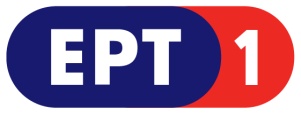 ΣΑΒΒΑΤΟ, 8/7/2017 07:00	ΜΑΖΙ ΤΟ ΣΑΒΒΑΤΟΚΥΡΙΑΚΟ  W    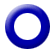 Η πρωινή εκπομπή «Μαζί το Σαββατοκύριακο», με την Εμμανουέλα Αργείτη και τον Γιάννη Σκάλκο, είναι μαζί σας κάθε Σαββατοκύριακο από τις 07:00 έως και τις 10:00 το πρωί.Η Εμμανουέλα Αργείτη και ο Γιάννης Σκάλκος μας ενημερώνουν για όλα όσα συμβαίνουν στην κοινωνία, την πολιτική, την οικονομία, την υγεία, στον πολιτισμό, τον αθλητισμό, στο περιβάλλον και γενικά στον κόσμο.Επίσης, η εκπομπή ασχολείται και με θέματα που αξίζουν της προσοχής μας, όπως σπουδαίες δράσεις σε απομακρυσμένες γωνιές της Ελλάδας, Έλληνες που διακρίνονται για τη δράση τους και το έργο τους σε κάθε γωνιά του πλανήτη, καινοτόμοι επιχειρηματίες που ανοίγουν τα φτερά τους κόντρα στην κρίση κ.ά. Παρουσίαση: Γιάννης Σκάλκος, Εμμανουέλα Αργείτη.Αρχισυνταξία: Πιέρρος Τζανετάκος. Σκηνοθεσία: Αντώνης Μπακόλας.Διεύθυνση παραγωγής: Αλίκη Θαλασσοχώρη. Δημοσιογραφική ομάδα: Αθηνά Σαλούστρου, Νάσια Μπουλούκου.10:15	ΤΑΞΙΔΕΥΟΝΤΑΣ ΣΤΗΝ ΕΛΛΑΔΑ (Ε)  W    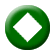 «Κέρκυρα- Διαπόντια Νησιά»Στην Κέρκυρα και τα μακρινά Διαπόντια νησιά (Ερείκουσα, Μαθράκι, Οθωνούς), ταξιδεύει η Μάγια Τσόκλη. Γνωρίζει το γόνο της πιο γνωστής, ίσως, κερκυραϊκής οικογένειας, ο οποίος την ξεναγεί στα κτήματά του, στην καρδιά του νησιού. Με τη βοήθεια μιας εταιρείας ανακαλύπτει το ορεινό, άγνωστο όγκο της Κέρκυρας, διάσπαρτο από εγκαταλειμμένα, πέτρινα χωριά. Αποφεύγει επιμελώς τις τουριστικές περιοχές του νησιού, τις οποίες θαυμάζει από μακριά με το καράβι, καθώς πηγαίνει προς τα Διαπόντια νησιά. Εκεί θα βρει μικρούς ξεχασμένους παραδείσους, ντόπιους Ελληνοαμερικανούς, που γύρισαν συνταξιούχοι πια στην πατρίδα, αλλά και νέους που παλεύουν άνισα για το μέλλον τους.Σκηνοθεσία: Χρόνης ΠεχλιβανίδηςΔιεύθυνση φωτογραφίας: Γιώργος Φιλιππαίος11:00	ΥΔΑΤΙΝΟΣ ΟΡΙΖΟΝΤΑΣ (Ε)  W    Πενήντα λεπτά αφιερωμένα στο νερό. Στα ποτάμια, τις λίμνες, τους υγρότοπους, τους καταρράκτες, τις πηγές και τα παραποτάμια δάση. Εννέα επιστήμονες που υπόσχονται να μυήσουν τον θεατή στον μαγικό κόσμο του νερού. Και σαράντα πέντε διαφορετικές τοποθεσίες της χώρας χαρίζουν στον φακό υπέροχες εικόνες και υδάτινες διαδρομές. Το ταξίδι στον κόσμο του νερού αποτελεί μια περιήγηση στον κύκλο του νερού, στις χρήσεις του στο παρελθόν και στο παρόν, στους κινδύνους που το απειλούν, στο μέλλον του φυσικού αυτού πολύτιμου αγαθού.Πώς μπορούμε να ελέγξουμε την κατάσταση της υγείας του νερού μέσα από τους ζωντανούς οργανισμούς που φιλοξενεί; Ειδικοί επιστήμονες μας εξηγούν την λειτουργία και το όφελος των δεικτών υγείας των ποταμών.Πόσο ο ανθρώπινος παράγοντας μπορεί να επηρεάσει την υγεία των νερών; Πόσο τελικά απέχει το νερό του Παρθένου Δάσους της Ροδόπης με αυτό του Ασωπού;Σενάριο – σκηνοθεσία: Βαγγέλης ΕυθυμίουΔιεύθυνση φωτογραφίας: Δημήτρης ΚορδελάςΣΑΒΒΑΤΟ, 8/7/2017 12:00	ΕΡΤ ΕΙΔΗΣΕΙΣ – ΕΡΤ ΑΘΛΗΤΙΚΑ – ΕΡΤ ΚΑΙΡΟΣ   W12:30	ΞΕΝΟ ΝΤΟΚΙΜΑΝΤΕΡ(E)  «ΟΙ ΜΑΣΤΟΡΕΣ ΤΟΥ ΡΥΖΙΟΥ»   (LES MAITRES DU RIZ- MASTERS OF RICE)Ντοκιμαντέρ, παραγωγής Γαλλίας.Το ρύζι είναι η τροφή που καταναλώνεται περισσότερο από κάθε άλλη στον κόσμο. Είναι ένα προϊόν απλό, που όμως απαιτεί πολλή δουλειά για την καλλιέργεια, τη συγκομιδή και τον τελικό σχηματισμό του.Αυτό το ντοκιμαντέρ μας ταξιδεύει και μας μυεί στα μυστικά της κουλτούρας του ρυζιού στην Ασία όπου γνωρίζουμε τα τοπικά έθιμα γύρω από αυτό: στην Ταϊλάνδη αλείφουν το δέρμα των μωρών με γάλα ρυζιού, στην Ιαπωνία κατασκευάζουν από αυτό αλκοόλ, το περίφημο σάκε,ενώ στην Ινδία καλλιεργούν μια πολύ ιδιαίτερη ποικιλία, τη Ναβάρα, με αδιαμφισβήτητες ιδιότητες γευστικές αλλά και ιατρικές.  13:30	EUROPE   WΕκπομπή με την Εύα Μπούρα.Πρόκειται για μία εβδομαδιαία  τηλεοπτική εκπομπή  στοχευμένη στις εξελίξεις στην Ευρωπαϊκή Ένωση σε μία κρίσιμη και μεταβατική περίοδο για την Ευρώπη. Μέσα από αναλυτικά ρεπορτάζ, εκτενή αφιερώματα και αποστολές, συνεντεύξεις με ευρωβουλευτές και ειδικούς αναλυτές και συνεργασία με το τηλεοπτικό κανάλι Europarl T.V.  η εκπομπή «Εurope» στοχεύει να αναδείξει μεγάλα ευρωπαϊκά ζητήματα, όπως η μετανάστευση, η ανεργία,  η ανάπτυξη, το περιβάλλον, η ενέργεια κ.λπ., να καλύψει θέματα που ενδιαφέρουν τους Ευρωπαίους πολίτες και δεν αποκτούν πρωτεύουσα θέση στην ειδησεογραφία αλλά  και να καταγράψει  τα νέα δεδομένα της ευρωπαϊκής προοπτικής.Έρευνα-παρουσίαση: Εύα Μπούρα. Αρχισυνταξία: Σάκης Τσάρας.Σκηνοθεσία: Νίκος Παρλαπάνης.Διεύθυνση παραγωγής: Νεκταρία Δρακουλάκη.  15:00	ΕΡΤ ΕΙΔΗΣΕΙΣ+ ΕΡΤ ΑΘΛΗΤΙΚΑ+ΕΡΤ ΚΑΙΡΟΣ  W	16:00 	ΣΤΟΥΣ ΗΧΟΥΣ ΤΟΥ ΜΠΙΓΚ ΜΠΕΝ (Ε)  W                Με τον Λάμπη ΤσιριγωτάκηΗ ενημερωτική εκπομπή «Στους ήχους του Μπιγκ Μπεν» του Λάμπη Τσιριγωτάκη από το Λονδίνο, περιλαμβάνει τα εξής θέματα:-Ανησυχία των 4.000 Ελλήνων γιατρών που εργάζονται στο  Εθνικό Σύστημα Υγείας της Αγγλίας, για το μέλλον τους μετά το Brexit. Ο Βρετανικός Ιατρικός Σύλλογος αποφεύγει να τους στηρίξει και λέει ότι θα υπάρξουν επιπτώσεις μετά το Brexit. Συνεντεύξεις με τον πρόεδρο της Ελληνικής Ιατρικής Εταιρείας, Μαρίνο Κυριακόπουλο και τον διακεκριμένο γενικό χειρουργό στο πανεπιστημιακό νοσοκομείο Τσέλσι και Γουέστμινστερ, Ευάγγελο Ευθυμίου.-Αυξημένο τα τελευταία χρόνια το ενδιαφέρον για τα Αρχαία και Νέα Ελληνικά στο Πανεπιστήμιο της Οξφόρδης, το οποίο αξιολογήθηκε πρόσφατα ως το καλύτερο πανεπιστήμιο του κόσμου. Συνεντεύξεις με Έλληνες και Βρετανούς καθηγητές, στην Οξφόρδη. Σε 20 από τα 38 κολέγια του Πανεπιστημίου της Οξφόρδης διδάσκονται τα Αρχαία Ελληνικά.ΣΑΒΒΑΤΟ, 8/7/2017 -Το προφίλ και συνέντευξη με τον Έλληνα από την Κρήτη, Νίκο Γκόγκολο, ο οποίος διαχειρίζεται την τεράστια πολιτιστική κληρονομιά, δυόμισι εκατομμύρια  αντικείμενα, του Μεγάλου Μουσείου της Βικτώριας και του Αλμπέρτου.-Η συγκλονιστική έκθεση στο Βρετανικό Μουσείο για τις δύο βυθισμένες αρχαίες ελληνικές πόλεις στην Αίγυπτο. Εικόνες από τα ευρήματα της υποβρύχιας Πομπηίας. Ξενάγηση στην κάμερα από την επιμελήτρια της έκθεσης, αρχαιολόγο Αουρέλια Μέισον-Μπέργκοφ.17:00	Η ΜΗΧΑΝΗ ΤΟΥ  ΧΡΟΝΟΥ    W      ΝΕΟ ΕΠΕΙΣΟΔΙΟΜε τον Χρίστο Βασιλόπουλο     			Εκπομπή 12η (τελευταία)18:00     ΕΡΤ ΕΙΔΗΣΕΙΣ – ΕΡΤ ΑΘΛΗΤΙΚΑ – ΕΡΤ ΚΑΙΡΟΣ W18:15	ΣΑΝ ΣΗΜΕΡΑ ΤΟΝ 20ό ΑΙΩΝΑ (Ε)  W                H εκπομπή αναζητά και αναδεικνύει την «ιστορική ταυτότητα» κάθε ημέρας. Όσα δηλαδή συνέβησαν μια μέρα σαν κι αυτήν κατά τον αιώνα που πέρασε και επηρέασαν, με τον ένα ή τον άλλο τρόπο, τις ζωές των ανθρώπων.Επιμέλεια-κείμενα-σενάριο-σκηνοθεσία: Πάνος ΠαπαδόπουλοςΑφήγηση: Αλέξανδρος Λαχανάς18:30    SOCIAL GROWTH (E)   W     Eκπομπή της ΕΡΤ1 για νεοφυείς (startups) και κοινωνικές επιχειρήσεις.Στις παρυφές της οικονομικής κρίσης γεννιέται ένα ανερχόμενο και δυναμικό οικοσύστημα επιχειρηματικότητας με κοινωνικό πρόσημο και αντίκτυπο.Ιστορίες κοινωνικών επιχειρηματιών, επενδυτές, κοινωνικοί χρηματοδότες και ειδήμονες μέντορες, είναι οι πρωταγωνιστές της νέας παραγωγής της ΕΡΤ, «Social Growth». Το «Social Growth», η πρώτη εκπομπή για την κοινωνική επιχειρηματικότητα και τις startups στην ελληνική τηλεόραση, ακολουθεί τον κύκλο ωρίμανσης μίας κοινωνικής επιχείρησης, από το στάδιο της ιδέας και της startup, στην ανάπτυξη και την ωρίμανση, μέσα από τις ιστορίες ανθρώπων που δραστηριοποιούνται στο πεδίο.Τι ζητάει ένας επενδυτής για να χρηματοδοτήσει μια επιχείρηση; Πώς σκέφτεται ένας επενδυτής «άγγελος» (angel investor) και ένας venture capitalist;Στο «Social Growth» θα γνωρίσετε αληθινούς επενδυτές με ενεργή λειτουργία στην Ελλάδα. Θα μάθετε από τους διοικούντες των μεγάλων ιδρυμάτων της χώρας, πώς στηρίζουν την επιχειρηματικότητα και πώς μπορούν να στηρίξουν και εσάς. Επεισόδιο 9ο «Όταν το βλέπεις!»Στο ένατο επεισόδιο του «Social Growth», η Όλγα Παπαδοπούλου παρουσιάζει την Σχολή Αργυροχρυσοχοΐας Στεμνίτσας, στην ορεινή Αρκαδία, η οποία συνεχίζει την παράδοση της περιοχής στη μεταλλοτεχνία, εκπαιδεύοντας νέους επαγγελματίες σε σύγχρονες τεχνικές. Οι Ελένη Βελόγλου, Γενική Γραμματέας, και Εύη Γεωργακοπούλου, ψυχολόγος και υπεύθυνη Γραφείου Υποστηριζόμενης Εργασίας, παρουσιάζουν τον Κοινωνικό Συνεταιρισμό «διαδρομές», μία οργάνωση, η οποία λειτουργεί ως μονάδα ψυχικής υγείας και ως φορέας ΣΑΒΒΑΤΟ, 8/7/2017 - ΣΥΝΕΧΕΙΑβιώσιμων επιχειρηματικών δραστηριοτήτων για την ένταξη ατόμων με ψυχοκοινωνικά προβλήματα. Η Δρ. Jennifer Clarke, Συντονίστρια Προγραμμάτων Ενδυνάμωσης ΜΚΟ του Ιδρύματος Μποδοσάκη, και ο Σωτήρης Λαγανόπουλος, Διευθυντής του Προγράμματος Επιχορήγησης ΜΚΟ των EEA Grants στην Ελλάδα και Γραμματέας του Ιδρύματος Μποδοσάκη, περιγράφουν τα προβλήματα χρηματοδότησης που αντιμετωπίζουν οι μη κυβερνητικές οργανώσεις και τις λύσεις που προσφέρονται και εξηγούν πώς λειτουργεί το Social Dynamo, μία «θερμοκοιτίδα» για την ανάπτυξη μη κερδοσκοπικών οργανισμών στην Ελλάδα.Τέλος, η εκπομπή καταγράφει το «CruiseInn», έναν επιχειρηματικό διαγωνισμό ανάπτυξης startups από φοιτητές και νέους στον Τουρισμό, την Οινογαστρονομία και τη Ναυτιλία, που διοργανώνεται κατά τη διάρκεια μίας κρουαζιέρας στο Αιγαίο Πέλαγος. Σκηνοθεσία: Χάρης ΝτώνιαςΔιεύθυνση φωτογραφίας: Νίκος ΒούλγαρηςΜοντάζ: Ανδρέας ΣπανόςΔιεύθυνση παραγωγής: Ιάκωβος ΠανουργιάςΟργάνωση παραγωγής: Πανδώρα ΞαρχάκουΣενάριο: Χάρης ΝτώνιαςΕπιστημονικός συνεργάτης: Δρ. Φιόρη ΖαφειροπούλουΗχοληψία: Αλέξανδρος ΣακελλαρίουΒοηθός Διευθ. Φωτογραφίας: Ανδρέας ΠετρόπουλοςMotion Graphics: Ανδρέας ΣπανόςΠρωτότυπη μουσική: Θανάσης ΓκαμαράζηςΣχεδιασμός οπτικής ταυτότητας: Άρης ΑθάνατοςDigital Marketing: Κατερίνα ΠαπαγεωργιάδηΕκτέλεση παραγωγής:The NEST Κοιν.Σ.Επ.Παραγωγή: ΕΡΤ Α.Ε.19:00    ΟΙΝΟΣ Ο ΑΓΑΠΗΤΟΣ (Ε)  W            Η εκπομπή «Οίνος ο αγαπητός», μας ταξιδεύει στους δρόμους του κρασιού της Ελλάδας.Από την αρχαιότητα μέχρι σήμερα, η Ελλάδα έχει μακρά παράδοση στην καλλιέργεια της αμπέλου και στην παραγωγή κρασιού. Η χώρα μας διαθέτει πολλές και διαφορετικές ποικιλίες σταφυλιών, ενώ τα ελληνικά κρασιά κερδίζουν συνεχώς έδαφος στις διεθνείς αγορές. Με ξεναγό τον οινολόγο δρ. Δημήτρη Χατζηνικολάου, θα ταξιδέψουμε στις πιο διάσημες αμπελουργικές περιοχές της χώρας μας. Από τη Νεμέα μέχρι τη Δράμα και από τη Σαντορίνη μέχρι τη Νάουσα, θα επισκεφτούμε οινοποιεία, αμπελώνες και κελάρια, θα δοκιμάσουμε μεθυστικά κρασιά -λευκά, κόκκινα, ροζέ, αφρώδη, γλυκά, λιαστά, ημίγλυκα, αλλά και αποστάγματα- και θα συνομιλήσουμε με ειδικούς και λάτρεις του «οίνου του αγαπητού». Σ’ αυτό το διαφορετικό ταξίδι στη Διονυσιακή Ελλάδα, θα γνωρίσουμε τις διαφορετικές ποικιλίες που καλλιεργούνται ανά περιοχή, ντόπιες και ξενικές, τα κρασιά που παράγουν, τις ιδιαιτερότητές τους και τους ανθρώπους που βρίσκονται πίσω από τη διαδικασία. Θα μάθουμε πώς να διαλέξουμε το κατάλληλο μπουκάλι κρασί για κάθε περίσταση, με τι να το συνταιριάξουμε και πώς να το απολαύσουμε στο μέγιστο. Θα καταρρίψουμε μύθους για το κρασί και θα μυηθούμε στην τέχνη της οινογνωσίας, γιατί η απόλαυση ενός ποτηριού καλό κρασί μπορεί να γίνει ιεροτελεστία. ΣΑΒΒΑΤΟ, 8/7/2017 - ΣΥΝΕΧΕΙΑΠροορισμοί: Νεμέα, Μαντινεία, Σαντορίνη, Μεσόγεια, Δράμα, Παγγαίο, Επανομή, Νάουσα, Ραψάνη, Όσσα Λαγκαδά, Μετέωρα, Ηλεία, Πάτρα, Αίγιο. Επεισόδιο 8ο: «Αποστάγματα»Ένα επεισόδιο μόνο για τα αποστάγματα. Το ταξίδι αρχίζει από τα Μετέωρα και τη Ράξα Τρικάλων για τσίπουρα και καταλήγει στην Όσσα του Λαγκάδα για ούζο!  Επισκεπτόμαστε το Κτήμα Θεόπετρα, της οικογένειας Τσιλιλή, που πρώτη εμφιάλωσε το τσίπουρο.  Με τον Ανέστη Μπαμπατζιμόπουλο συζητάμε για τα μυστικά της απόσταξης και όχι μόνο. Καταρρίπτουμε το μύθο «Καλό κρασί είναι μόνο το παλιό».  Μαθαίνουμε τι να βλέπουμε σ’ ένα κρασί και πώς να το μυρίζουμε.Παρουσίαση-αρχισυνταξία-σενάριο: Δημήτρης Χατζηνικολάου.Σκηνοθεσία-μοντάζ: Αλέξης Σκουλίδης.Executive producer: Πέτρος Μπούτος.Διεύθυνση φωτογραφίας: Στέργιος Κούμπος.Δημοσιογραφική επιμέλεια εκπομπής: Ιφιγένεια Κολλάρου.20:00     ΚΛΑΣΙΚΟΙ  ΝΤΕΤΕΚΤΙΒΞΕΝΗ ΣΕΙΡΑ (Ε)    «Ντετέκτιβ Μέρντοχ»  (Murdoch mysteries)  (Δ΄ κύκλος)Πολυβραβευμένη σειρά μυστηρίου εποχής, παραγωγής Καναδά 2008-2016.Η σειρά διαδραματίζεται στο Τορόντο το 1895. Ο ντετέκτιβ Ουίλιαμ Μέρντοχ, χρησιμοποιώντας τα πιο σύγχρονα μέσα της Εγκληματολογίας και με τη βοήθεια των σύγχρονων επιστημονικών ανακαλύψεων, εξιχνιάζει τα πιο αποτρόπαια εγκλήματα του Τορόντο των αρχών του 20ού αιώνα. Καθώς μαζί με την ομάδα του κατορθώνουν το αδύνατο, αναβιώνουν μέσα από τις έρευνές τους πραγματικά θέματα, καθώς και ιστορικά πρόσωπα που έζησαν έναν αιώνα πριν!Τον Μέρντοχ, στις έρευνές του, βοηθούν τρία πρόσωπα: ο επιθεωρητής Μπράκενριντ, η γιατρός Τζούλια Όγκντεν και ο άπειρος, αλλά ενθουσιώδης αστυνομικός, Τζορτζ Κράμπτρι.Ο Μπράκενριντ είναι ο προϊστάμενος του Μέρντοχ που έχει αδυναμία στο ουίσκι, προτιμάει τις πιο συμβατικές μεθόδους έρευνας, αλλά χαίρεται και καμαρώνει όταν τα πράγματα πάνε κατ’ ευχήν!Η γιατρός είναι θαυμάστρια του Μέρντοχ και των εκκεντρικών μεθόδων του και βοηθάει πολύ στη λύση των μυστηρίων, καθώς αποκαλύπτει -με τη βοήθεια της Παθολογίας- αποδεικτικά στοιχεία.Τέλος, ο Κράμπτρι, που ονειρεύεται να γίνει συγγραφέας αστυνομικών μυθιστορημάτων, είναι ο πιστός βοηθός του Μέρντοχ.Πρωταγωνιστούν οι Γιάνικ Μπίσον (στο ρόλο του ντετέκτιβ Ουίλιαμ Μέρντοχ), Τόμας Κρεγκ (στο ρόλο του επιθεωρητή Μπράκενριντ), Έλεν Τζόι (στο ρόλο της γιατρού Τζούλια Όγκντεν), Τζόνι Χάρις (στο ρόλο του αστυνομικού Τζορτζ Κράμπτρι). Επίσης, πολλοί guest stars εμφανίζονται στη σειρά.Βραβεία: Τζέμινι:Καλύτερου έκτακτου ανδρικού ρόλου σε δραματική σειρά – 2008Καλύτερης πρωτότυπης μουσικής επένδυσης σε πρόγραμμα ή σειρά – 2008, 2009Καναδικό Βραβείο Οθόνης:Καλύτερου μακιγιάζ στην Τηλεόραση – 2015ΣΑΒΒΑΤΟ, 8/7/2017 - ΣΥΝΕΧΕΙΑΚαλύτερης ενδυματολογίας στην Τηλεόραση - 2015Επίσης, η σειρά απέσπασε και πολλές υποψηφιότητες.Το πρώτο επεισόδιο της σειράς μεταδόθηκε το 2008 και από τότε μεταδόθηκαν ακόμη 150 επεισόδια. Πολυβραβευμένη, εξαιρετική σειρά μυστηρίου, που διαδραματίζεται στο Τορόντο το 1895.Ο ντετέκτιβ  Μέρντοχ, χρησιμοποιώντας τα πιο σύγχρονα μέσα της εγκληματολογίας και με τη βοήθεια των σύγχρονων επιστημονικών ανακαλύψεων, εξιχνιάζει τα πιο αποτρόπαια εγκλήματα του Τορόντο των αρχών του 20ού αιώνα. Καθώς μαζί με την ομάδα του κατορθώνουν το αδύνατο, αναβιώνουν μέσα από τις έρευνές τους πραγματικά θέματα καθώς και ιστορικά πρόσωπα που έζησαν έναν αιώνα πριν!Τον Μέρντοχ στις έρευνές του βοηθούν τρία πρόσωπα, ο Επιθεωρητής Μπράκενρηντ, η γιατρός Τζούλια Όγκντεν και ο άπειρος, αλλά ενθουσιώδης Τζωρτζ Κράμπτρι. Ο Μπράκενρηντ είναι ο Προϊστάμενος του Μέρντοχ που έχει αδυναμία στο ουίσκι, προτιμά τις πιο συμβατικές μεθόδους έρευνας αλλά χαίρεται και καμαρώνει  όταν τα πράγματα πάνε κατ’ ευχήν! Η γιατρός είναι θαυμάστρια του Μέρντοχ και των εκκεντρικών μεθόδων του και βοηθά πολύ στη λύση των μυστηρίων: αποκαλύπτει με τη βοήθεια της παθολογίας αποδεικτικά στοιχεία, ενώ ο Κράμπτρι, που ονειρεύεται να γίνει συγγραφέας αστυνομικών μυθιστορημάτων, είναι ο πιστός βοηθός του Μέρντοχ.Ηθοποιοί: Γιάννικ Μπίσον, Τόμας Κραιγκ, Ελέν Τζόϋ, Τζόνι Χάρις κ.ά. Πολλοί guest stars εμφανίζονται επίσης στη σειρά.ΒΡΑΒΕΙΑ - Τζέμινι:Β’ Ανδρικού Ρόλου σε δραματικό πρόγραμμα ή μίνι σειρά – 2005Καλύτερου έκτακτου ανδρικού ρόλου σε δραματική σειρά – 2008Καλύτερης πρωτότυπης μουσικής επένδυσης σε πρόγραμμα ή σειρά – 2008, 2009Καναδικό Βραβείο Οθόνης:Καλύτερου μακιγιάζ στην τηλεόραση – 2015Καλύτερης ενδυματολογίας στην Τηλεόραση - 2015Καθώς και πολλές υποψηφιότητες.Επεισόδιο 10o. Η Άννα, μια όμορφη κοπέλα που ο Μέρντοχ είχε ερωτευτεί στο ταξίδι του στην Αγγλία, περνά από το Τορόντο με προορισμό τους καταρράκτες του Νιαγάρα για να παντρευτεί. Ο αρραβωνιαστικός της όμως εξαφανίζεται και ο Μέρντοχ υποψιάζεται ότι αυτό σχετίζεται με έναν φόνο που έγινε σε ένα λεωφορείο. Όταν βρίσκεται δολοφονημένος, η έρευνα οδηγεί στη Μαύρη Χείρα, που είναι ο πρόγονος της μαφίας και δεν θα διστάσει να βγάλει από τη μέση οποιονδήποτε έχει σχέση, ακόμα και την Άννα..20:55     ΚΕΝΤΡΙΚΟ ΔΕΛΤΙΟ ΕΙΔΗΣΕΩΝ + ΑΘΛΗΤΙΚΑ  + ΚΑΙΡΟΣ   W	22:00	ΝΕΟΣ ΕΛΛΗΝΙΚΟΣ ΚΙΝΗΜΑΤΟΓΡΑΦΟΣ     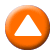 «ΣΤΑΚΑΜΑΝ»	Κωμωδία, παραγωγής 2001.Σκηνοθεσία: Αντώνης ΚαφετζόπουλοςΣενάριο: Αντώνης Καφετζόπουλος, Ρίκα ΒαγιάνηΔιεύθυνση παραγωγής: Γιώργος ΙακωβίδηςΠαίζουν: Αντώνης Καφετζόπουλος, Δημήτρης Καλλιβωκάς, Σπύρος Καλογήρου, Δάφνη Κουτσάφτη, Βαλέριος Ελευθεριάδης, Μαρία Θεοδώροβα, Δημήτρης ΣταρόβαςΣΑΒΒΑΤΟ, 8/7/2017 - ΣΥΝΕΧΕΙΑGuest stars: Κλέων Γρηγοριάδης, Γιώτα Φέστα, Αντώνης Τέμπος, Αντώνης Κανάκης, Σωτήρης Καλυβάτσης Διάρκεια: 99΄Υπόθεση: O Κώστας, αδιόριστος καθηγητής μαθηματικών, κληρονομεί από τη μητέρα του, την πατροπαράδοτη οικογενειακή επιχείρηση στην Καστοριά. Υπό έναν όρο όμως. Θα πρέπει να αναλάβει υπό την προστασία του τον Πέτρο και τον Παύλο, δύο τροφίμους του Γηροκομείου Αθηνών. Η διαθήκη αποκαλύπτει πως ένας από τους δύο είναι ο πραγματικός πατέρας του Κώστα. Ποιος όμως; Ο Κώστας βρίσκει αφορμή από την κληρονομιά για να αλλάξει τη ζωή του κάνοντας ένα νέο ξεκίνημα. Είναι η τελευταία του ελπίδα για να πάρει την κηδεμονία της κόρης του. Ο δρόμος για την Καστοριά θα είναι μακρύς, και τα επεισόδια πολλά καθώς οι δύο γέροι προσπαθούν με χίλια κόλπα να φάνε αλλήλους και να ανακαλύψουν ποιος είναι ο πατέρας του Κώστα.24:00	ΕΡΤ ΕΙΔΗΣΕΙΣ – ΕΡΤ ΑΘΛΗΤΙΚΑ – ΕΡΤ ΚΑΙΡΟΣ  W	00:15	CINE AFTER                                                                   ΞΕΝΗ ΤΑΙΝΙΑ              «Ρενουάρ» (Renoir) Βιογραφικό δράμα, παραγωγής Γαλλίας 2012.                      Σκηνοθεσία: Ζιλ Μπουρντό.Μουσική: Αλεξάντρ Ντεσπλά. Πρωταγωνιστούν: Μισέλ Μπουκέ, Κριστά Τερέ, Βενσάν Ροτιέ.Διάρκεια: 105΄Υπόθεση: Κυανή Ακτή, 1915. Ο διάσημος Γάλλος ζωγράφος Πιέρ-Ογκούστ Ρενουάρ, σε προχωρημένη πια ηλικία προσπαθεί να ξεπεράσει το θάνατο της γυναίκας του, τους πόνους από τα αρθριτικά του και τα δυσάρεστα νέα ότι ο γιος του Ζαν τραυματίστηκε στη μάχη. Όταν όμως θα μπει στη ζωή του μια νεαρή κοπέλα θα δώσει και πάλι στον κόσμο του απρόσμενη ενέργεια και διάθεση για δημιουργία. Σφύζοντας από ζωή, η ακαταμάχητα όμορφη Αντρέ θα γίνει το τελευταίο μοντέλο του ζωγράφου και η πηγή ανανέωσής του.Παράλληλα, επιστρέφει πίσω στο οικογενειακό σπίτι για ανάρρωση ο Ζαν, ο οποίος μαγεύεται κι αυτός από τη γοητεία της κοκκινομάλλας κοπέλας. Στο μεσογειακό ιδιωτικό παράδεισο των Ρενουάρ και παρά την έντονη δυσαρέσκεια του πατέρα του, ο νεαρός Ζαν ερωτεύεται αυτό το ελεύθερο πνεύμα, βρίσκοντας τη δική του πηγή έμπνευσης. Και κάπως έτσι, γεννήθηκε ένας από τους σημαντικότερους σκηνοθέτες όλων των εποχών…Η γαλλική βιογραφική ταινία από τον Ζιλ Μπουρντό αποτελεί την επίσημη υποψηφιότητα της Γαλλίας για το Όσκαρ Καλύτερης Ξενόγλωσσης ταινίας 2014. Ο σκηνοθέτης εστιάζει στην ομορφιά της τέχνης και της φύσης και μας εξιστορεί την ιστορία της γυναίκας-μούσας των δύο μεγάλων καλλιτεχνών.Διακρίσεις: Επίσημη συμμετοχή στο τμήμα «Ένα Κάποιο Βλέμμα» στο Διεθνές Φεστιβάλ Κινηματογράφου Καννών 2012.  Τιμητική διάκριση στο 14ο Φεστιβάλ Γαλλόφωνου Κινηματογράφου Ελλάδας 2013.ΣΑΒΒΑΤΟ, 8/7/2017 - ΣΥΝΕΧΕΙΑΝΥΧΤΕΡΙΝΕΣ ΕΠΑΝΑΛΗΨΕΙΣ:02:00 ΤΑΞΙΔΕΥΟΝΤΑΣ ΣΤΗΝ ΕΛΛΑΔΑ (Ε) ημέρας - W02:45  ΞΕΝΟ ΝΤΟΚΙΜΑΝΤΕΡ «MASTERS OF RICE» (Ε) ημέρας03:40 ΞΕΝΗ ΣΕΙΡΑ «ΝΤΕΤΕΚΤΙΒ ΜΕΡΝΤΟΧ» (Ε) ημέρας 04:30 SOCIAL GROWTH (Ε) ημέρας - W05:00 ΟΙΝΟΣ Ο ΑΓΑΠΗΤΟΣ (Ε) ημέρας – W05:50  ΥΔΑΤΙΝΟΣ ΟΡΙΖΟΝΤΑΣ (Ε) ημέρας – W06:45 ΣΑΝ ΣΗΜΕΡΑ ΤΟΝ 20ό ΑΙΩΝΑ (Ε) – WΚΥΡΙΑΚΗ,  9/7/2017 07:00	ΜΑΖΙ ΤΟ ΣΑΒΒΑΤΟΚΥΡΙΑΚΟ  W    	Με την Εμμανουέλα Αργείτη και τον Γιάννη Σκάλκο10:00	ΤΑΞΙΔΕΥΟΝΤΑΣ ΣΤΗΝ ΕΛΛΑΔΑ (Ε)  W    Σειρά ντοκιμαντέρ, που μας ταξιδεύει στην Ελλάδα.«Γρεβενά»11:00	ΕΠΙ ΤΩΝ ΟΡΕΩΝ (Ε)  W    «Θεσσαλία: Κατεβαίνοντας στις ακτές»Πρόκειται για ένα ποιητικό οδοιπορικό που αφορά στη Θεσσαλική ακτογραμμή από τις εκβολές του Πηνειού και διατρέχει όλον τον βραχίονα ως και το Τρίκερι.Μέσω του μύθου του Φιλοκτήτη, του αρχαίου Θεσσαλού Βασιλιά, περνούμε σε ευθεία αναγωγή στο σύγχρονο γίγνεσθαι των θεσσαλικών επιγόνων ερευνώντας τις ιστορικές και πολιτιστικές διακυμάνσεις, των οποίων οι ρίζες κρατούν ως τα σήμερα. Διαπίστωση που είναι φανερή από τις εκφάνσεις ζωής των σύγχρονων κατοίκων του τόπου.Το οδοιπορικό είναι του δημοσιογράφου Κώστα Χριστοφιλόπουλου και η σκηνοθεσία του Πάνου Κυπαρίσση.11:30	ΜΕ ΑΡΕΤΗ ΚΑΙ ΤΟΛΜΗ  W    Με την Αλεξία Τασούλη Η εκπομπή «Με αρετή και τόλμη», που μεταδίδεται κάθε Κυριακή στις 11:30 από τη συχνότητα της ΕΡΤ1, καλύπτει θέματα που αφορούν στη δράση των Ενόπλων Δυνάμεων. Μέσα από την εκπομπή προβάλλονται -μεταξύ άλλων- όλες οι μεγάλες τακτικές ασκήσεις και ασκήσεις ετοιμότητας των τριών Γενικών Επιτελείων, αποστολές έρευνας και διάσωσης, στιγμιότυπα από την καθημερινή, 24ωρη κοινωνική προσφορά των Ενόπλων Δυνάμεων, καθώς και από τη ζωή των στελεχών και στρατευσίμων των Ενόπλων Δυνάμεων.Επίσης, η εκπομπή καλύπτει θέματα διεθνούς αμυντικής πολιτικής και διπλωματίας με συνεντεύξεις και ρεπορτάζ από το εξωτερικό.Εκπομπή 17η 12:00	ΕΡΤ ΕΙΔΗΣΕΙΣ – ΕΡΤ ΑΘΛΗΤΙΚΑ – ΕΡΤ ΚΑΙΡΟΣ   W12:30	ΕΛΛΗΝΩΝ ΔΡΩΜΕΝΑ (Ε)   WΤα «Ελλήνων δρώμενα» ταξιδεύουν, καταγράφουν και παρουσιάζουν τις διαχρονικές πολιτισμικές εκφράσεις ανθρώπων και τόπων. Το ταξίδι, η μουσική, ο μύθος, ο χορός, ο κόσμος. Αυτός είναι ο προορισμός της εκπομπής.Πρωταγωνιστής είναι ο άνθρωπος, παρέα με μυθικούς προγόνους, στα κατά τόπους πολιτισμικά δρώμενα. Εκεί που ανιχνεύεται χαρακτηριστικά η ανθρώπινη περιπέτεια, στην αυθεντική έκφρασή της, στο βάθος του χρόνου. ΚΥΡΙΑΚΗ,  9/7/2017 - ΣΥΝΕΧΕΙΑΗ εκπομπή ταξιδεύει, ερευνά και αποκαλύπτει μία συναρπαστική ανθρωπογεωγραφία. Το μωσαϊκό του σύγχρονου και διαχρονικού πολιτισμικού γίγνεσθαι της χώρας μας, με μία επιλογή προσώπων-πρωταγωνιστών, γεγονότων και τόπων, έτσι ώστε να αναδεικνύεται και να συμπληρώνεται μία ζωντανή ανθολογία. Με μουσική, με ιστορίες και με εικόνες.Με αποκαλυπτική και ευαίσθητη ματιά, με έρευνα σε βάθος και όχι στην επιφάνεια,               τα «Ελλήνων δρώμενα» εστιάζουν σε «μοναδικές στιγμές» της ανθρώπινης έκφρασης.Με γραφή κινηματογραφική, και με σενάριο δομημένο αποτελεσματικά, η ιστορία όπου εστιάζει το φακό της η εκπομπή, ξετυλίγεται πλήρως από τους ίδιους τους πρωταγωνιστές της, χωρίς «διαμεσολαβητές», έτσι ώστε να δημιουργείται μία ταινία καταγραφής, η οποία «συνθέτει» το παρόν με το παρελθόν, το μύθο με την ιστορία, όπου πρωταγωνιστές είναι οι καθημερινοί άνθρωποι. Η αυθεντική καταγραφή, από τον γνήσιο και αληθινό «φορέα» και «εκφραστή» της κάθε ιστορίας -και όχι από κάποιον που «παρεμβάλλεται» για να αποκομίσει τα οφέλη της «δημοσιότητας»- είναι ο κύριος, εν αρχή απαράβατος κανόνας, που οδηγεί την έρευνα και την πραγμάτωση.     Πίσω από κάθε ντοκιμαντέρ, κρύβεται μεγάλη προετοιμασία. Και η εικόνα που τελικά εμφανίζεται στη μικρή οθόνη -αποτέλεσμα της προσπάθειας των συνεργατών της ομάδας-, αποτελεί μια εξ' ολοκλήρου πρωτογενή παραγωγή, από το πρώτο έως το τελευταίο της καρέ.Η εκπομπή, στο φετινό της ταξίδι από την Κρήτη έως τον Έβρο και από το Ιόνιο έως το Αιγαίο, μας παρουσιάζει μία πανδαισία εθνογραφικής, ανθρωπολογικής και μουσικής έκφρασης. Αυθεντικές δημιουργίες ανθρώπων και τόπων.Ο άνθρωπος, η ζωή και η φωνή του σε πρώτο πρόσωπο, οι ήχοι, οι εικόνες, τα ήθη και οι συμπεριφορές, το ταξίδι των ρυθμών, η ιστορία του χορού «γραμμένη βήμα-βήμα», τα πανηγυρικά δρώμενα και κάθε ανθρώπου έργο, φιλμαρισμένα στον φυσικό και κοινωνικό χώρο δράσης τους, την ώρα της αυθεντικής εκτέλεσής τους -και όχι με μία ψεύτικη αναπαράσταση-, καθορίζουν, δημιουργούν τη μορφή, το ύφος και χαρακτηρίζουν την εκπομπή.              «ΒΑΓΓΕΛΗΣ ΑΤΡΑΪΔΗΣ, ΠΑΡΩΝ ΚΑΙ ΣΗΜΕΡΑ»Η εκπομπή «Ελλήνων δρώμενα» εισβάλει στους δρόμους της ένδοξης εποχής του λαϊκού τραγουδιού και μας παρουσιάζει έναν σπουδαίο στιχουργό, δημιουργό μεγάλων επιτυχιών της δεκαετίας του ΄60 και του ΄70, τον Βαγγέλη Ατραΐδη. Στιχουργός µε δεκάδες επιτυχίες που μελοποιήθηκαν από σπουδαίους συνθέτες και ερμηνεύτηκαν από ανεπανάληπτες φωνές. Ο Βαγγέλης Ατραΐδης έχει γράψει περισσότερα από 800 τραγούδια, πολλά εκ των οποίων έγιναν μεγάλες επιτυχίες, όπως τα «Κι αν γελάω είναι ψέμα», «Το ψωμί της ξενιτιάς», «Το δρομολόι καθενός», «Έψαξα άδικα να βρω» με το Στέλιο Καζαντζίδη, «Στο σταυροδρόμι», «Πήρε φωτιά μια καρδιά», «Σήκω πάνω κάτσε κάτω», «Πες της να έρθει» με τον Πάνο Γαβαλά, και πολλά άλλα. Η καλλιτεχνική του πορεία ταυτίστηκε με το Στέλιο Καζαντζίδη και τον Πάνο Γαβαλά. Όλοι γνωρίζουν τα τραγούδια που υπέγραψε κι όμως ελάχιστοι γνωρίζουν ουσιαστικά τον άνθρωπο και δημιουργό καθώς υπήρξε φειδωλός σε δημόσιες εμφανίσεις, συνεντεύξεις και φωτογραφίσεις, ενώ μέχρι σήμερα δεν έχει αναλυθεί η δημιουργική του σχέση με τον Γιάννη Βασιλόπουλο, με τον οποίο συνυπογράφουν στιχουργικά σχεδόν όλες τις επιτυχίες του. Να σημειωθεί ότι το τραγούδι δεν αποτέλεσε ποτέ την κύρια απασχόλησή του Ατραΐδη, αφού μια ολόκληρη ζωή είχε σαν βασική εργασία αυτή του ράφτη. Ο Βαγγέλης Ατραΐδης αποκαλύπτει περαστατικά στο φακό της εκπομπής άγνωστες πτυχές μιας  ολόκληρης εποχής για την λαϊκή δημιουργία, οπού από τα φτωχόσπιτα της γειτονιάς του στην ΚΥΡΙΑΚΗ,  9/7/2017 - ΣΥΝΕΧΕΙΑΚαισαριανή και στη Γούβα γεννήθηκαν και ανδρώθηκαν μεγάλα τραγούδια και μεγάλοι τραγουδιστές, γράφοντας με μεγάλα γράμματα το όνομά τους στα νυχτερινά κέντρα της Αθήνας και παράλληλα την καινούργια μεγάλη ιστορία του λαϊκού τραγουδιού. Ο Β. Ατραΐδης μας παρουσιάζει τις επιλογές του για την πορεία της προσωπικής του ζωής, μακριά και έξω από τους κανόνες του «σταρ σύστεμ», αλλά και την εκρηκτική του πορεία στην στιχουργική του τέχνη, αναπαριστώντας μια απίστευτη εποχή για την Αθήνα, όπου νέοι άνθρωποι από τις γειτονιές της ξεχύθηκαν δημιουργικά και κατέκτησαν με την τέχνη του τραγουδιού τους την δόξα και την «παραζάλη» της δημοσιότητας μαζί, παραμένοντας μέχρι και σήμερα αξεπέραστοι. Ο φακός της εκπομπής κινείται στους χώρους όπου η μελάνι παραμένει ανεξίτηλη από τα χειρόγραφα τραγούδια του Β. Ατραΐδη, καθρεφτίζοντας λέξεις, λόγια, τραγούδια και σκηνές από ένα βίο γεμάτο συναισθήματα, που τραγουδήθηκαν από χιλιάδες στόματα και από μεγάλες φωνές όπως του Στέλιου Καζαντζίδη, της Καίτης Γκρέυ, του Πάνου Γαβαλά, της Ρίας Κούρτη, του Μανώλη Αγγελόπουλου, του Χρηστάκη, της Φωτεινής Μαυράκη, του Τόλη Βοσκόπουλου και πολλών άλλων. Σκηνοθεσία: Αντώνης ΤσάβαλοςΔ/ντης φωτογραφίας:  Γιώργος ΧρυσαφάκηςΔ/ντης παραγωγής: Μαρία Τσαντέ13:00	ΤΟ ΑΛΑΤΙ ΤΗΣ ΓΗΣ (E)     W            «Σαρακατσάνικο γλέντι!...»Με τον Βασίλη Σερμπέζη και τον Σταύρο ΜπόνιαΟ Λάμπρος Λιάβας και το «Αλάτι της Γης» μας προσκαλούν σ’ ένα δυναμικό γλέντι με δυο κορυφαίους Σαρακατσάνους τραγουδιστές: τον Βασίλη Σερμπέζη και τον Σταύρο Μπόνια.Η ημερομηνία που επιλέχτηκε δεν είναι τυχαία, καθώς συνδέεται με τον νομαδικό βίο των Σαρακατσάνων κι έχει αποτυπωθεί στα δημοτικά τους τραγούδια: «Πήρεν ο Μάρτης δώδεκα κι Απρίλης δεκαπέντε…», δίνοντας το μουσικό σύνθημα για τη μετακίνηση των κοπαδιών από τα πεδινά χειμαδιά στα ορεινά βοσκοτόπια!Με την ευκαιρία αυτή, οι δυο εξαιρετικοί τραγουδιστές έχουν επιλέξει μια σειρά από αντιπροσωπευτικά τραγούδια και χορούς από την πλούσια και πολύμορφη σαρακατσάνικη παράδοση, με τη συμμετοχή και μιας ομάδας Σαρακατσάνων «γερόντων» που αποδίδουν τα παλαιά τραγούδια της τάβλας με τον παραδοσιακό τρόπο, χωρίς τη συνοδεία μουσικών οργάνων.Συμμετέχουν οι μουσικοί: Γιώργος Κωτσίνης (κλαρίνο), Κώστας Τζελέπης (κλαρίνο), Στέφανος Γεωργίου (βιολί), Δημήτρης Καρπέτας (βιολί), Θωμάς Κωνσταντίνου (λαούτο), Γιώργος Ματθαίου (λαούτο), Χριστόδουλος Ζούμπας (λαούτο) και Βασίλης Γαλάνης (κρουστά).Χορεύουν οι Σαρακατσάνοι γέροντες, η ομάδα Σαρακατσάνων «Παραπονιάρικα Παιδιά» από τη Θεσσαλονίκη και μέλη από τον Όμιλο Χορού και Πολιτισμού «Χορόπολις» από τη Λαμία (επιμέλεια: Γιώργος Πολίτης). Για τους χορούς των Σαρακατσάνων μιλάει η Μάγδα Ζωγράφου, καθηγήτρια του ΤΕΦΑΑ Αθήνας.Έρευνα-Κείμενα-Παρουσίαση: Λάμπρος ΛιάβαςΣκηνοθεσία: Νικόλας ΔημητρόπουλοςΕκτελεστής παραγωγός: Μανώλης Φιλαϊτης Εκτέλεση παραγωγής: FOSS ON AIRΚΥΡΙΑΚΗ,  9/7/2017 - ΣΥΝΕΧΕΙΑ15:00	ΕΡΤ ΕΙΔΗΣΕΙΣ – ΕΡΤ ΑΘΛΗΤΙΚΑ – ΕΡΤ ΚΑΙΡΟΣ  W16:00     DIAMOND LEAGUE   GR   &  HD     Aπευθείας μετάδοση από Λονδίνο – Μεγάλη Βρετανία		18:00	ΕΡΤ ΕΙΔΗΣΕΙΣ – ΕΡΤ ΑΘΛΗΤΙΚΑ – ΕΡΤ ΚΑΙΡΟΣ   W18:15	ΣΑΝ ΣΗΜΕΡΑ ΤΟΝ 20ό ΑΙΩΝΑ (Ε)  W                18:30    ANIMERT (E)   W   Εκπομπή για τα κινούμενα σχέδια και τον πολιτισμό τους. Συνεντεύξεις, εφαρμοσμένα εργαστήρια και ταινίες κινούμενων σχεδίων, αποτελούν το περιεχόμενο της σειράς εκπομπών για τα κινούμενα σχέδια, που μεταδίδεται στην ΕΡΤ1. Με 13 ημίωρα θεματικά επεισόδια, η «Άνιμερτ» φιλοδοξεί να παρουσιάσει, μεταξύ άλλων, δημιουργούς κινούμενων σχεδίων της Διασποράς (Greeks can), την ιστορία των ελληνικών κινούμενων σχεδίων (Ο γλάρος / The seagull), τα κινούµενα σχέδια στη Μεγίστη, στην καρδιά της Μεσογείου (Animated Archipelago), τα κινούµενα σχέδια στη Θεσσαλονίκη και τη γειτονιά της Ελλάδας (Levante), τα Άτομα με Αναπηρία στον κόσμο των κινούμενων σχεδίων (Ability), το Μουσείο ως βιωματικό εργαστήρι κινούμενων σχεδίων (No museum), καθώς και τις πολιτικές της Ευρώπης για την εμψύχωση (Europa).  «Πίστις»Όταν οι θρησκείες επιλέγουν το μεταξύ τους διάλογο, δίνουν ελπίδα και πνοή στον κόσμο. Η πίστη, όπως και τα κινούμενα σχέδια, έχει ως κέντρο της τον άνθρωπο. Σ’ ένα πολυπολιτισμικό και πολυθρησκευτικό επεισόδιο, η εκπομπή «Άνιμερτ» συνομιλεί με τον πρεσβύτερο του ιερού ναού Αγίου Γεωργίου Καρύκη π. Λουκά Ατίνα, τον καθολικό Επίσκοπο Σύρου π. Πέτρο Στεφάνου, τον πρόεδρο της Ένωσης Μουσουλμάνων Ελλάδος Ναΐμ Ελγαντούρ και το μέλος του Δ.Σ. της Ισραηλιτικής Κοινότητας Αθηνών Σολομών Μορδοχάι. Όλοι τους, μας μιλούν για τη σημασία και τις προκλήσεις του διαθρησκευτικού διαλόγου, αλλά και της αρμονικής συμβίωσης μεταξύ διαφορετικών θρησκειών και πολιτισμών. Παραγωγή: ΕΡΤ Α.Ε. Εκτέλεση παραγωγής: ΠΛΑΤΦΟΡΜΑ – Εταιρεία Αστικού Πολιτισμού. Σκηνοθεσία: Κωνσταντίνος Πιλάβιος.ΚΥΡΙΑΚΗ,  9/7/2017 – ΣΥΝΕΧΕΙΑ19:00    ΤΑ ΣΤΕΚΙΑ (Ε)   W	    «Το σπίτι του ηθοποιού»Σειρά ντοκιμαντέρ του Νίκου Τριανταφυλλίδη.Ηθοποιοί: Οι μίμοι, οι άλλοτε αποσυνάγωγοι, οι θεατρίνοι, τα «περιπλανώμενα μπουλούκια». Είναι εκείνοι που ζουν πολλές ζωές χωρίς να πληρώνουν το τίμημα που η κάθε μια από αυτές κουβαλά μαζί της. Για την συντηρητική ελληνική κοινωνία το επάγγελμα του ηθοποιού θεωρούταν κατακριτέο. Μόλις την δεκαετία του ΄30 ο Ελευθέριος Βενιζέλος μετά από το σχετικό αίτημα δέχεται να εκδώσει την άδεια ασκήσεως επαγγέλματος του ηθοποιού. Έτσι, δημιουργούνται οι πρώτες σχολές Δραματικής Τέχνης και εκδίδεται αυτόματα το εισιτήριο στο όνειρο!  Έκτοτε από το θεατρικό σανίδι, το κινηματογραφικό πανί και το τηλεοπτικό κουτί παρελαύνουν εκείνοι που «παίζουν την ζωή» και ζουν μέσα από την πιστή αναπαράσταση της. Ελεύθερα πνεύματα που αντιτίθενται στα στερεότυπα και την αβεβαιότητα του επαγγέλματός τους, πιστοί υπηρέτες της Τέχνης, αφηγητές της λύπης, της χαράς, του δράματος, εκφραστές της λύτρωσης, εκπρόσωποι της κάθαρσης. Πολλοί από αυτούς συχνάζουν στο «Σπίτι του ηθοποιού», το δικό τους στέκι, το «στολίδι» της Αθήνας όπως το αποκαλούν οι γείτονες της Αλκαμένους. Εκεί στεγάζονται αναμνήσεις, εξομολογούνται ανείπωτα μυστικά, εκφράζονται προβληματισμοί, αγωνίες και γεννιούνται όνειρα καλλιτεχνικά. Αυτά που τρέφουν και νοηματοδοτούν την ύπαρξή ενός ηθοποιού. Τραγούδια, καλλιτεχνικά δρώμενα και συναισθηματικές μαζώξεις όλα χωράνε εδώ. Το «Σπίτι του ηθοποιού» ορίζει ένα καλλιτεχνικό καταφύγιο, έναν τόπο συνάντησης, έναν χώρο που οι  τοίχοι του εσωκλείουν μιαν ακαταμάχητη συναισθηματική ζεστασιά. Ένα σπίτι προσιτό σε ανοιχτές ψυχές. Άνθρωποι της τέχνης, αγαπημένοι ηθοποιοί, αλλά και απλοί άνθρωποι θα μας ξεναγήσουν στο Σπίτι του Ηθοποιού με τις αληθινές και τρυφερές εξομολογήσεις τους. Οικοδεσπότες μας θα είναι (με αλφαβητική σειρά) οι: Άντα Αγοραστού (δημόσιες σχέσεις), Άννα Αργυρού (μοδίστρα), Νίκος Βερλέκης (ηθοποιός), Κώστας Γεωργουσόπουλος (κριτικός θεάτρου), Γιάννης Γούτης (ηθοποιός), Ιωάννα Διονυσοπούλου (παραγωγός), Μέλπω Ζαρόκωστα (ηθοποιός, συγγραφέας), Τζένη Ζαχαροπούλου (ηθοποιός – Ταμίας του Ιδρύματος «Το Σπίτι του Ηθοποιού»), Βασιλική Ζιάκα (ιδιωτική υπάλληλος), Δημήτρης Θεοφίλου (ιδιοκτήτης εστιατορίου), Κωνσταντίνα Καρούμπαλη (οικιακά), Πάντης Κούσης (ηθοποιός), Άλεξ Κρητικός (ηθοποιός), Σπύρος Μερκούρης (τέως Πρόεδρος του Δικτύου των Πολιτιστικών Πρωτευουσών της Ευρώπης), Νίκος Μπακογιάννης (Αντιπρόεδρος  του Ιδρύματος το Σπίτι του Ηθοποιού), Μαρία Μπάρκουλη (σύζυγος του ηθοποιού Ανδρέα Μπάρκουλη), Τρύφων Παπουτσής (ηθοποιός Ιδρύματος «Το Σπίτι του ηθοποιού»,– Γραμματέας), Αλέκος Φασιανός (ζωγράφος), Καίτη Φίνου (ηθοποιός), Άννα Φόνσου (ηθοποιός-Πρόεδρος του Ιδρύματος «Το Σπίτι του ηθοποιού»). Μουσική σήματος: Blaine L. ReiningerΣχεδιασμός Τίτλων Αρχής: Γιώργος ΒελισσάριοςΜιξάζ: Δημήτρης ΜυγιάκηςΕκτέλεση παραγωγής: ΝΙΜΑ Ενέργειες Τέχνης και ΠολιτισμούΗχοληψία: Γιάννης ΑντύπαςΟργάνωση παραγωγής: Αθηνά Ζώτου Μοντάζ: Χρήστος Γάκης 	Διεύθυνση φωτογραφίας: Claudio BolivarΣενάριο- σκηνοθεσία-παραγωγή: Μαρίνα Δανέζη ΚΥΡΙΑΚΗ,  9/7/2017 – ΣΥΝΕΧΕΙΑ20:00     ΚΛΑΣΙΚΟΙ  ΝΤΕΤΕΚΤΙΒ 	ΞΕΝΗ ΣΕΙΡΑ (Ε)                                                               «Ντετέκτιβ Μέρντοχ»  (Murdoch mysteries)  (Δ΄ κύκλος)Πολυβραβευμένη σειρά μυστηρίου εποχής, παραγωγής Καναδά 2008-2016.Επεισόδιο 11ο. Όταν μια μαθήτρια βρίσκεται νεκρή από πνιγμό και αιμορραγία ο Μέρντοχ βρίσκεται αντιμέτωπος με την τρέλα της εποχής που είναι οι βρυκόλακες, μετά τη δημοσίευση του Δράκουλα. Όλα μάλιστα δείχνουν να ταιριάζουν, όταν ο Μέρντοχ ανακαλύπτει άλλες τρεις μαθήτριες που μιλούν για ένα μυστηριώδη άντρα και έχουν δαγκωματιές στο λαιμό. Μέχρι και η δρ. Όγκντεν παρασύρεται από όλα αυτά και τις θεωρίες περί απαγορευμένης σεξουαλικότητας, προσπαθώντας να καταπνίξει τα αισθήματά της για τον Μέρντοχ, ενώ είναι αρραβωνιασμένη με τον δρ. Γκάρλαντ.20:55     ΚΕΝΤΡΙΚΟ ΔΕΛΤΙΟ ΕΙΔΗΣΕΩΝ - ΑΘΛΗΤΙΚΑ  + ΚΑΙΡΟΣ   W	22:00	ΞΕΝΗ ΤΑΙΝΙΑ            Α΄ ΤΗΛΕΟΠΤΙΚΗ ΜΕΤΑΔΟΣΗ«Μέλι» (Miele)Δράμα, συμπαραγωγής Ιταλίας-Γαλλίας  2013.Σκηνοθεσία: Βαλέρια Γκολίνο.Σενάριο: Μάουρο Κοβάτσιτς (μυθιστόρημα), Βαλέρια Γκολίνο, Φραντσέσκα Μαρτσιάνο, Βάλια Σαντέλα.Παίζουν: Τζασμίν Τρίνκα, Κάρλο Τσέκι, Λίμπερο ντε Ρέντζιο, Βινίσιο Μαρτσιόνι, Ρομπέρτο Ντε Φραντσέσκο, Βαλέρια Μπιλέλο, Μπάρμπαρα Ρόντσι, Τζιανλούκα Ντι Τζενάρο, Έλενα Καλεγκάρι.Διάρκεια: 92΄Υπόθεση: Η ταινία αφηγείται την ιστορία της Ιρένε, μιας 30άχρονης φοιτήτριας Ιατρικής που, χωρίς να το γνωρίζει ο χήρος πατέρας της, έχει εγκαταλείψει τις σπουδές της κι έχει αφιερωθεί -με τη βοήθεια ενός γιατρού και πρώην συντρόφου της- σε μια παράνομη ακτιβιστική δραστηριότητα, που φέρει εις πέρας με απόλυτα καθαρή συνείδηση, προσοχή κι ακρίβεια. Συγκεκριμένα, χρησιμοποιώντας το ψευδώνυμο «Μέλι» και κρυφά από τους δικούς της ανθρώπους, βοηθάει χρόνια πάσχοντες στο τελευταίο στάδιο της ασθένειάς τους να βάλουν τέρμα στη ζωή τους, προμηθεύοντάς τους με φάρμακα που αγοράζει από το Μεξικό και τους παρέχει λεπτομερείς οδηγίες, τις οποίες μαζί με τους συγγενείς τους υποχρεούνται να τηρήσουν σχολαστικά προς αποφυγήν όποιου ηθικού ή πρακτικού λάθους.Καθώς έρχεται σε συνεχή επαφή με τον πόνο και το θάνατο, μέσα από την κρυφή της αποστολή, η Ιρένε ή αλλιώς «Μέλι», δείχνει να χαίρεται τη ζωή. Γεμάτη ενέργεια και ζωτικότητα, επιδίδεται σε ποικίλες δραστηριότητες: ακούει συνεχώς μουσική μ’ ένα mp3 διαρκώς στα αυτιά της, κάνει ποδήλατο, κολυμπά, κάνει έρωτα, απολαμβάνει τη φύση και ρεμβάζει στην εξοχή.Τα πάντα όμως ανατρέπονται, όταν γνωρίζει τον κύριο Γκριμάλντι, έναν 70άχρονο αρχιτέκτονα, ο οποίος καταφέρνει να την ξεγελάσει για να προμηθευτεί κι εκείνος τα φάρμακα που θα τον λυτρώσουν όχι από ένα οδυνηρό και αναξιοπρεπές τέλος, αλλά από… τον ίδιο του τον εαυτό, την κατάθλιψη και τα γηρατειά, αφού όπως της αποκαλύπτει στη συνέχεια, είναι απολύτως υγιής! Στην προσπάθειά της να ξαναπάρει το φάρμακο πίσω, γεννιέται μεταξύ τους ΚΥΡΙΑΚΗ,  9/7/2017 – ΣΥΝΕΧΕΙΑμια παράξενη φιλία που θα κλονίσει τη μέχρι τότε σιγουριά και ισορροπία της. Ποιος θα βοηθήσει ποιον;Το «Μέλι» αποτελεί το σκηνοθετικό ντεμπούτο της μεγάλης Ελληνοϊταλίδας σταρ Βαλέρια Γκολίνο.Βασισμένη στο μυθιστόρημα «A Νome Τuo» του Ιταλού συγγραφέα από την Τεργέστη Μάουρο Κοβάτσιτς (Mauro Covacich), η Βαλέρια Γκολίνο επιχειρεί να θίξει το ηθικά ευαίσθητο θέμα της εκούσιας ευθανασίας, χωρίς μελοδραματισμούς, ηθικολογίες και διακηρύξεις ιδεών. Το ενδιαφέρον της στρέφεται εξ ολοκλήρου πάνω στην ηρωίδα της -Ιρένε/Μέλι- και τη μελετά ως γυναίκα, ως ακτιβίστρια, ως προσωπικότητα και ως αλληλεπίδραση μεταξύ των δύο ρόλων της.Βραβεία – Υποψηφιότητες:Ειδική Μνεία Οικουμενικής Επιτροπής στο Διεθνές Φεστιβάλ Καννών 2013Βραβείο κοινού στο Ευρωπαϊκό Φεστιβάλ Κινηματογράφου Βρυξελλών 2013Βραβείο καλύτερης γυναικείας ερμηνείας και Βραβείο πρωτοεμφανιζόμενου σκηνοθέτη, Χρυσές Σφαίρες ΙταλίαςΒραβείο KINGFISHER στο 24ο Διεθνές Φεστιβάλ Κινηματογράφου της Λιουμπλιάνα2ο Βραβείο LUX Ευρωπαϊκού ΚοινοβουλίουΥποψήφια για το Βραβείο Ανακάλυψης – Βραβείο FIPRESCI στα Βραβεία Ευρωπαϊκής Ακαδημίας Κινηματογράφου 2013Υποψήφια για το βραβείο «Ένα κάποιο Βλέμμα» στο Διεθνές Φεστιβάλ Κινηματογράφου των Καννών 201324:00	ΕΙΔΗΣΕΙΣ – ΑΘΛΗΤΙΚΑ – ΚΑΙΡΟΣ  W	00:15	CINE AFTER                                                                   ΞΕΝΗ ΤΑΙΝΙΑ - ΝΤΟΚΙΜΑΝΤΕΡ  (Ε)                           «Η ΔΙΚΤΑΤΟΡΙΑ ΣΤΗΝ ΕΥΡΩΠΗ – ΕΝΑΝΤΙΑ ΣΤΗ ΛΗΘΗ»               (CONTRE L’ OUBLI, LA TRACE DES DICTATURES)  A΄  &   Β΄ ΜέροςΟι τρεις τελευταίες δεκαετίες του προηγούμενου αιώνα έφεραν την κατάρρευση πολλών δικτατορικών καθεστώτων στον πλανήτη μας. Κατά την δεκαετία του ΄70, τα αναχρονιστικά καθεστώτα που ασκούσαν καταπίεση στο νότο της Ευρώπης, την Πορτογαλία, την Ισπανία και την Ελλάδα, παραχώρησαν τη θέση τους σε δημοκρατίες που ενδυναμώθηκαν από την προσχώρησή τους στην Ευρωπαϊκή ΄Ενωση.Οι νεαρές αυτές δημοκρατίες έπρεπε τώρα να αντιμετωπίσουν κάποιες θαυμαστές προκλήσεις. Είχαν άραγε χρέος να καταφύγουν στη Δικαιοσύνη, να κηρύξουν αμνηστία, να συγχωρέσουν; Και άραγε ποιες είναι οι μνήμες που πρέπει να διατηρηθούν ή ποια λήθη να επιβληθεί;Το ντοκιμαντέρ «Η Δικτατορία στην Ευρώπη-Ενάντια στη λήθη» αναδεικνύει τις περιπτώσεις της Ισπανίας, της Ελλάδας και της Πορτογαλίας, χωρών που παρά τις γεωγραφικές, ιστορικές και πολιτιστικές τους ομοιότητες, διένυσαν η κάθε μία τη δική της ιδιαίτερη διαδρομή. Το ντοκιμαντέρ διεξάγει μια έρευνα στις τρεις αυτές χώρες, ένα ταξίδι στο χώρο και το χρόνο. Τα ιστορικά αρχεία συμπληρώνονται από μαρτυρίες και έρευνα σε τόπους με ιδιαίτερο συμβολισμό. Οδηγοί μας είναι προσωπικότητες με βαθειά ανάμειξη στα δικτατορικά ΚΥΡΙΑΚΗ,  9/7/2017 – ΣΥΝΕΧΕΙΑκαθεστώτα ή την διαδικασία εκδημοκρατισμού που ακολούθησε καθώς και η αποτύπωση της γνώμης  της νέας γενιάς.Μια καταγραφή της δικτατορίας στην νότια Ευρώπη μέσα από την οποία αναδεικνύοναι οι ομοιότητες και οι διαφορές με στόχο την διατήρηση της Μνήμης.Μην χάσετε το συναρπαστικό αυτό ντοκιμαντέρ σε σκηνοθεσία Pierre Beuchot και πρόλογο Λεωνίδα Αντωνόπουλου.ΝΥΧΤΕΡΙΝΕΣ ΕΠΑΝΑΛΗΨΕΙΣ02:00  ΤΑΞΙΔΕΥΟΝΤΑΣ ΣΤΗΝ ΕΛΛΑΔΑ (E) ημέρας  - W03:00  ΕΠΙ ΤΩΝ ΟΡΕΩΝ  (E) ημέρας  - W03:30  ΞΕΝΗ ΣΕΙΡΑ «ΝΤΕΤΕΚΤΙΒ ΜΕΡΝΤΟΧ» (E) ημέρας  04:20  TA ΣΤΕΚΙΑ  (E) ημέρας – W05:15  ΑΝΙΜΕΡΤ (E) ημέρας – W05:45  ΣΑΝ ΣΗΜΕΡΑ ΤΟΝ 20ό ΑΙΩΝΑ (Ε) – WΔΕΥΤΕΡΑ,  10/7/201706:00  ΠΡΩΤΟ  ΔΕΛΤΙΟ ΕΙΔΗΣΕΩΝ  W  07:00   ΚΑΛΟΚΑΙΡΙΝΗ ΕΝΗΜΕΡΩΣΗ  W	Ενημερωτική εκπομπή με τον Βασίλη Βασιλόπουλο και την Μαριλένα Κατσίμη.Kαθημερινή τρίωρη ενημερωτική εκπομπή της ΕΡΤ1, που βρίσκεται στο επίκεντρο των             εξελίξεων. Όσα συμβαίνουν, την ώρα που συμβαίνουν. Με απευθείας συνδέσεις, ανταποκρίσεις,  συνεντεύξεις και αναλύσεις, η ειδησεογραφική ομάδα της «Πρωινής Ζώνης» «ξεκλειδώνει» τη μέρα. Η κοινωνία, η πολιτική, η οικονομία, ο πολιτισμός και ο αθλητισμός, έγκυρα και αντικειμενικά, αποκτούν χώρο έκφρασης καθημερινά από τις 07:00 έως τις 10:00 το πρωί.Σκηνοθεσία: Χριστόφορος Γκλεζάκος.Αρχισυνταξία: Χαρά Ψαθά.Διεύθυνση παραγωγής: Αλεξάνδρα Κούρτη.07:45   ΔΕΛΤΙΟ EURONEWS    W08:00   ΚΑΛΟΚΑΙΡΙΝΗ ΕΝΗΜΕΡΩΣΗ  - ΣΥΝΕΧΕΙΑ   WΣΗΜΕΙΩΣΗ: Στις 10:00 μεταδίδεται 3λεπτο ΔΕΛΤΙΟ ΕΙΔΗΣΕΩΝ10:00	ΔΕΚΑ ΣΤΗΝ ΕΝΗΜΕΡΩΣΗ  W   Δίωρη πρωινή ενημερωτική εκπομπή με τον Χρήστο Παγώνη και τη Μάριον Μιχελιδάκη.Ενημέρωση με στυλ διαφορετικό, προσεγγίζοντας τις ανάγκες και τις αγωνίες της κοινωνίας, των συνανθρώπων μας της διπλανής πόρτας. Με χαμογελαστά πρόσωπα, στυλ χαλαρό, αλλά και μάχιμο, με φόντο το ρεπορτάζ και τις εξελίξεις που τρέχουν.Συνδέσεις με κάθε γωνιά της Ελλάδας και την ομογένεια, αναδεικνύοντας το θετικό πρόσωπο του ελληνισμού που προσπαθεί, δημιουργεί, αντιστέκεται…Γρήγορη εναλλαγή θεμάτων, άμεση επαφή με όλες τις πηγές του ρεπορτάζ, σε κάθε σημείο της Ελλάδας και του εξωτερικού. Ανάλυση των εξελίξεων σε πολιτικό (και όχι μόνο…) επίπεδο. Ό,τι συμβαίνει τώρα… Παντού και με ταχύτητα.Παρουσίαση: Χρήστος Παγώνης, Μάριον Μιχελιδάκη.Αρχισυνταξία: Έφη Ζέρβα.Σκηνοθεσία: Γιώργος Σταμούλης.Διεύθυνση παραγωγής: Βάσω Φούρλα.Δημοσιογραφική ομάδα: Άντζελα Ζούγρα, Γιώργος Καρυωτάκης, Ηλίας Κούκος, Αντριάνα Μπίνη, Αννίτα Πασχαλινού, Λία Ταρούση. 12:00   ΕΡΤ ΕΙΔΗΣΕΙΣ – ΕΡΤ ΑΘΛΗΤΙΚΑ – ΕΡΤ ΚΑΙΡΟΣ  W12:30	ΞΕΝΟ ΝΤΟΚΙΜΑΝΤΕΡ (E)    «Φάκελος: Διατροφή» (The Food Files) – Α΄ κύκλοςΣειρά ντοκιμαντέρ 27 ημίωρων επεισοδίων, παραγωγής Αγγλίας 2012 - 2015. ΔΕΥΤΕΡΑ,  10/7/2017Η λάτρις του φαγητού και γκουρού της υγείας Νίκι Μάλερ διερευνά τα πραγματικά οφέλη για την υγεία, αλλά και τους κινδύνους από τις αγαπημένες μας τροφές,  αναζητώντας τις ρίζες κάθε τροφίμου και διαλύοντας πολλούς μύθους γύρω από τη διατροφή. Επεισόδιο 6ο: «Φρούτα & Λαχανικά»  (Fruits And Vegetables)Υποτίθεται ότι  καταναλώνουμε  5 μερίδες φρούτα και λαχανικά ημερησίως, αλλά τι μετράμε ως μερίδα; Τα φρέσκα είναι πάντοτε καλύτερα; Τα  εγχώρια ασιατικά πράσινα λαχανικά είναι υγιεινότερα από τα εισαγόμενα; Το επεισόδιο αυτό εξετάζει κατά πόσο έχουμε θυσιάσει θρεπτικά στοιχεία αλλά και  τη γεύση στις ανάγκες της εντατικής καλλιέργειας και των σούπερ μάρκετ  και  εάν τα βιολογικά φρούτα και λαχανικά είναι καλύτερα από τα κανονικά. 13:00	ΞΕΝΟ ΝΤΟΚΙΜΑΝΤΕΡ (E)                «Σύμπαν:αρχαία μυστήρια»  (The universe : ancient mysteries solved) Β΄ κύκλοςΣειρά ντοκιμαντέρ ιστορικού επιστημονικού περιεχομένου, παραγωγής ΗΠΑ (History Channel), 2015 – 2016.Η σειρά διερευνά την ιστορία του σύμπαντος και τις θρησκευτικές πεποιθήσεις που βρίσκονται πίσω από τη δημιουργία του σήμερα, μέσα από τους μύθους, την επιστήμη, τη θρησκεία. Φέρνει στο φως εναλλακτικές προτάσεις, θέτει ερωτήματα και αμφισβητεί το αποδεκτό, ανοίγει μια νέα οπτική γύρω από τη δημιουργία του από αυτή που γνωρίζουμε. Η σειρά αποτελείται από δύο κύκλους  που αριθμούν συνολικά δέκα επεισόδια.             Επεισόδιο 2ο: «Apocalyptic visions»14:00	ΞΕΝΟ ΝΤΟΚΙΜΑΝΤΕΡ (E)                   «Γωνιές και άνθρωποι του πλανήτη»  (Discovery atlas)Σειρά ντοκιμαντέρ ταξιδιωτικού περιεχομένου, παραγωγής ΗΠΑ (Discovery Channel), 2006 – 2008. Με οδηγούς ντόπιους κατοίκους η σειρά μας ξεναγεί στις πιο όμορφες γωνιές του πλανήτη και μας φέρνει σε επαφή με την ιστορία και τον πολιτισμό χωρών όπως η Αυστραλία, η Ινδία, η Νότια Αφρική, η Βραζιλία και η Ρωσία, για να ανακαλύψουμε τί είναι αυτό που κάνει κάθε τόπο πραγματικά μοναδικό.Η σειρά ήταν υποψήφια για βραβεία ΕΜΜΥ 2010 στην κατηγορία καλύτερης φωτογραφίας. Επεισόδιο 7ο: «Νότια Αφρική – Β΄ Μέρος»15:00	ΕΡΤ ΕΙΔΗΣΕΙΣ   WΕΡΤ  ΑΘΛΗΤΙΚΑ/ ΕΡΤ ΚΑΙΡΟΣ/Δελτίο για Πρόσφυγες16:00	ΣΤΑΣΗ ΕΡΤ     WΚάθε μεσημέρι στην ΕΡΤ1 και ώρα 16:00, από τη Δευτέρα έως και την Παρασκευή, ο Ανδρέας Ροδίτης και η Σόνια Φίλη παρουσιάζουν ένα τηλεπεριοδικό, με επίκεντρο τον πολιτισμό.Πολιτιστικές δράσεις απ’ όλη την Ελλάδα και το εξωτερικό, φεστιβάλ, θέατρο, μουσική, βιβλίο, κινηματογράφος, χορός και εικαστικά, περιλαμβάνονται στο μενού της εκπομπής.ΔΕΥΤΕΡΑ,  10/7/2017Επίσης, δημιουργοί και γνωστές προσωπικότητες της πολιτιστικής ζωής του τόπου, καταθέτουν το έργο τους και παρουσιάζουν τις δράσεις τους.  Παρουσίαση: Ανδρέας Ροδίτης - Σόνια Φίλη. Σκηνοθεσία: Γιάννης Γεωργιουδάκης. Αρχισυνταξία: Νατάσα Βησσαρίωνος. Δημοσιογράφος: Μερσιάννα Ελευθεριάδου.  Διεύθυνση παραγωγής: Ευτυχία Μελέτη - Κώστας Καρπούζος. 17:30	Η ΖΩΗ ΜΟΥ, Η ΥΓΕΙΑ ΜΟΥ (E)    W	     Με τον Μιχάλη ΚεφαλογιάννηΗ εκπομπή -που έχει σκοπό να γίνει ο καθημερινός μας «σύμβουλος» σε θέματα υγείας και καλής ζωής- έγκυρα, απλά, σύντομα και ανθρώπινα προσεγγίζει καθημερινά προβλήματα υγείας και όχι μόνο, αναζητώντας τις λύσεις τους. Πρωταγωνιστής είναι κάθε φορά ένας άνθρωπος, ο οποίος ζει ανάμεσά μας. Μέσα από την ιστορία του και τη γνώση των επιστημόνων, οι τηλεθεατές γίνονται δέκτες όλων των νεότερων πληροφοριών που αφορούν μικρά και μεγάλα ζητήματα υγείας. Οι βασικοί άξονες στους οποίους κινείται η εκπομπή, η οποία έχει σύγχρονη οπτικοποίηση,  είναι η έρευνα, η πρόληψη και η αντιμετώπιση προβλημάτων υγείας, η διατροφή, η ψυχολογία, θέματα που αφορούν στο παιδί, στην ευεξία και στις εναλλακτικές μεθόδους. Επίσης, η εκπομπή ασχολείται και με ευρύτερα κοινωνικά ζητήματα που σχετίζονται με τη ζωή μας. Παρουσίαση: Μιχάλης ΚεφαλογιάννηςΑρχισυνταξία: Δήμητρα ΤζούβεληΣυντακτική ομάδα: Δήμητρα Πασσά, Κάτια ΦωτιάδουΣκηνοθεσία: Δήμος Παυλόπουλος Διεύθυνση παραγωγής: Νεκταρία Δρακουλάκη«Η γκρίζα ζώνη πριν το διαβήτη και την υπέρταση»18:00	ΕΡΤ ΕΙΔΗΣΕΙΣ  WΕΡΤ  ΑΘΛΗΤΙΚΑ/ ΕΡΤ ΚΑΙΡΟΣ / Δελτίο στη Νοηματική 18:20	ΣΑΝ ΣΗΜΕΡΑ ΤΟΝ 20ό ΑΙΩΝΑ (Ε)  W                18:40	ΠΑΡΑΣΚΗΝΙΟ (Ε)    W	     «ΒΥΖΑΝΤΙΝΟ ΜΟΥΣΕΙΟ: ΕΠΑΝΕΚΘΕΣΗ ΑΠΟ ΤΟ ΒΥΖΑΝΤΙΟ ΣΤΟΥΣ ΝΕΟΤΕΡΟΥΣ ΧΡΟΝΟΥΣ»Με περισσότερα από 1.000 έργα  που χρονολογούνται από τον 15ο έως τον 20ό αιώνα, το δεύτερο μέρος της μόνιμης έκθεσης του Βυζαντινού Μουσείου είναι έτοιμο να υποδεχθεί τους επισκέπτες του. Τα περισσότερα εκθέματα είναι άγνωστα στο ευρύ κοινό και ρίχνουν φως στην ιστορική περίοδο κατά την οποία διαμορφώνεται ο Νέος Ελληνισμός.Τα έργα της έκθεσης παρουσιάζονται μέσα από 11 ενότητες που έχουν αναφορά σε μια ιστορική και πολιτιστική πραγματικότητα και είναι η ερμηνευτική πρόταση μιας μακρόχρονης συλλογικής προσπάθειας του Βυζαντινού μουσείου.ΔΕΥΤΕΡΑ,  10/7/2017Το ντοκιμαντέρ παρακολουθεί και παρουσιάζει τα στάδια του στησίματος του δεύτερου μέρους της μόνιμης έκθεσης του μουσείου.Σκηνοθεσία – Σενάριο: Δημήτρης ΚουτσιομπασάκοςΔιεύθυνση φωτογραφίας - ηχοληψία: Φάνης ΚαραγιώργοςΜοντάζ: Χρόνης Θεοχάρης Παραγωγή: Cinetic, 200919:40	Η ΜΗΧΑΝΗ ΤΟΥ  ΧΡΟΝΟΥ (E)  W     Με τον Χρίστο Βασιλόπουλο              Η ανταρσία του Αντιπορπιλικού «ΒΕΛΟΣ» Στη «Μηχανή του χρόνου» θα παρακολουθήσουμε ένα ιστορικό ντοκιμαντέρ για την επέτειο από το «Κίνημα  του ναυτικού» και την ανταρσία των δημοκρατικών αξιωματικών στο αντιτορπιλικό «Βέλος». O Χρίστος Βασιλόπουλος συνεχίζει το συναρπαστικό  ταξίδι στο χρόνο με τη σκηνοθετική υπογραφή του Γιώργου Νταούλη. Είκοσι δύο χρόνια μετά την ιστορική ανταρσία των αξιωματικών στο αντιτορπιλικό Βέλος, η εκπομπή παρουσιάζει  το άγνωστο σχέδιο για τη δολοφονία του δικτάτορα Παπαδόπουλου τις ταραγμένες μέρες του΄73. Επί πέντε ολόκληρα χρόνια μια ομάδα δημοκρατικών αξιωματικών που αποφοίτησε από τη Σχολή Δοκίμων το 1948, οργάνωνε και προωθούσε το μυστικό σχέδιο ανατροπής των συνταγματαρχών. Λίγες ώρες πριν την ανταρσία, το μυστικό  προδόθηκε. «Η Μηχανή του χρόνου» φέρνει στο φως τον τρόπο με τον οποίο το καθεστώς των Απριλιανών ανακάλυψε τη λίστα των μυημένων αξιωματικών. Το σχέδιο προέβλεπε κατάληψη της Σύρου, στην οποία φρούραρχος ήταν ο ταγματάρχης Σπύρος Μουστακλής, ο οποίος συνελήφθη και έμεινε ανάπηρος από τα άγρια βασανιστήρια. Ο αμετανόητος πραξικοπηματίας Στέλιος Παττακός, επιβεβαιώνει την ποιότητα των Απριλιανών, σχολιάζοντας : «καλά του κάναμε»!Παρά την αποτυχία του κινήματος, οι αξιωματικοί του «Βέλος» διέφυγαν με το πολεμικό  πλοίο, στο Φιουμιτσίνο της Ιταλίας, όπου ζήτησαν πολιτικό άσυλο. Οι πρωταγωνιστές περιγράφουν με κάθε λεπτομέρεια το θρίλερ της ανταρσίας και τις κωμικοτραγικές σκηνές με τον Έλληνα πρεσβευτή στη Ρώμη, ο οποίος τους ζήτησε να παραδοθούν, όχι για την τιμή των όπλων, αλλά για την τιμή του ψωμιού. Χαρακτηριστικά τους είπε: «είναι ακριβό το ψωμί στην Ιταλία, πως θα ζήσετε εδώ;»  Η εκπομπή είναι εμπλουτισμένη με  σπάνιο οπτικό υλικό από το αρχείο της ΕΡΤ, όπου ο δικτάτορας Γεώργιος Παπαδόπουλος εμφανίζεται να επιθεωρεί αξιωματικούς κατά τη διάρκεια ναυτικής άσκησης. Εκείνη τη στιγμή δεν γνώριζε, ότι έκανε χειραψία με τους επίδοξους δολοφόνους του! Ωστόσο το σχέδιο εξόντωσής του, με την κωδική ονομασία «θρίαμβος», αναβλήθηκε την τελευταία στιγμή.Ο Παπαδόπουλος αποδείχτηκε … εφτάψυχος. Άλλο ένα σχέδιο που προέβλεπε την απαγωγή του δεν εκτελέστηκε ποτέ. Η εκπομπή φωτίζει τις προσπάθειες των δημοκρατικών αξιωματικών να αντισταθούν σε μια περίοδο που «όλα τα ‘σκίαζε η φοβέρα» και τα κελιά του ΕΑΤ- ΕΣΑ έγραφαν την μαύρη ιστορίαΣκηνοθεσία: Γιώργος Νταούλης20:45	Ο  ΚΑΙΡΟΣ  ΣΤΗΝ  ΩΡΑ  ΤΟΥ WΜε τον Σάκη Αρναούτογλου  ΔΕΥΤΕΡΑ,  10/7/201720:55	ΚΕΝΤΡΙΚΟ ΔΕΛΤΙΟ ΕΙΔΗΣΕΩΝ με το  Νίκο Παναγιωτόπουλο   WΑΘΛΗΤΙΚΑ + ΚΑΙΡΟΣ  22:00	ΠΟΛΙΤΙΣΤΙΚΟ ΔΕΛΤΙΟ WΜε την  Ματίνα Καλτάκη  22:15 	ΕΞΑΝΤΑΣ (Ε)     WΜε τον Γιώργο Αυγερόπουλο«ΖΩΗ COPYRIGHT»Η Ινδία είναι γνωστή ως το παγκόσμιο εργοστάσιο παραγωγής φαρμάκων. Διαθέτει μια ακμάζουσα φαρμακοβιομηχανία, που παράγει ποιοτικά φάρμακα σε προσιτές τιμές.Είναι τα λεγόμενα γενόσημα, αντίγραφα των πρωτότυπων φαρμάκων που παράγουν μεγάλες φαρμακευτικές εταιρείες της Δύσης. Είναι εξίσου αποτελεσματικά, αλλά διατίθενται σε ασύγκριτα χαμηλότερη τιμή από τα πρωτότυπα. Γι’ αυτό και είναι ανεκτίμητης αξίας για τους φτωχούς ανθρώπους που ζουν στην Ινδία, αλλά και σε ολόκληρο τον λεγόμενο αναπτυσσόμενο κόσμο.Μπροστά στον ανταγωνισμό, οι μεγάλες φαρμακευτικές εταιρείες αντεπιτίθενται, με ισχυρό όπλο στα χέρια τους τις πατέντες, επιχειρώντας να πλήξουν τη βιομηχανία γενόσημων της Ινδίας και να εδραιώσουν παγκοσμίως το μονοπώλιό τους.Πρόκειται για έναν πραγματικό πόλεμο συμφερόντων, όπου τα κέρδη των εταιρειών, ίσως πιο κυριολεκτικά από ποτέ, αντιπαρατίθενται με τις ανθρώπινες ζωές.Το «Ζωή Copyright» παρακολουθεί την υπόθεση της ελβετικής Novartis που μήνυσε το Ινδικό κράτος, ξεκινώντας μια δικαστική μάχη-ορόσημο. Μια μάχη τόσο σημαντική που θα μπορούσε να απειλήσει την πρόσβαση δισεκατομμυρίων φτωχών ανθρώπων σε όλο τον πλανήτη σε φτηνά φάρμακα που σώζουν ζωές.Σκηνοθεσία: Γιώργος Αυγερόπουλος Σενάριο: Γιώργος Αυγερόπουλος, Γεωργία Ανάγνου Επιτόπια έρευνα: Γεωργία Ανάγνου Διεύθυνση φωτογραφίας: Γιάννης Αυγερόπουλος Διεύθυνση παραγωγής: Αναστασία Σκουμπρή Μοντάζ: Βασίλης Μάγκος, Άννα Πρόκου Μουσική: Γιάννης Παξεβάνης Παραγωγή: Small Planet για την ΕΡΤ - 201323:15 	ΕΛΛΗΝΙΚΟ ΝΤΟΚΙΜΑΝΤΕΡ (Ε)      «ΜΑΝΑ»Ένα ντοκιμαντέρ για την πιο ατίθαση παρέα κοριτσιών στην ιστορία της Ορθόδοξης Εκκλησίας που «έγραψαν» μία διαφορετική ιστορία χειραφέτησης. Πρόκειται για τα τέσσερα ανήλικα κορίτσια που το 1962 το έσκασαν από το σπίτι τους για να κλειστούν σε μοναστήρι με αποτέλεσμα να γίνουν θέμα στα πρωτοσέλιδα της εποχής.Όταν τα κατάφεραν να γίνουν μοναχές, με τη συνδρομή του καπετάν Μάρκου Λύρα, δημιούργησαν το Λύρειο Παιδικό Ίδρυμα για παραμελημένα και κακοποιημένα παιδιά.Πενήντα χρόνια μετά, η Βάλερι Κοντάκου, σκηνοθέτρια, τις βρίσκει να συνεχίζουν το έργο τους, πολύτεκνες και πολυαγαπημένες μητέρες για εκατοντάδες παιδιά.ΔΕΥΤΕΡΑ,  10/7/201700:15	ΕΙΔΗΣΕΙΣ – ΑΘΛΗΤΙΚΑ – ΚΑΙΡΟΣ    W00:30	DOC AFTER               ΞΕΝΟ ΝΤΟΚΙΜΑΝΤΕΡ (Ε)      «Σενάρια συνωμοσίας» (Conspiracy)Σειρά ντοκιμαντέρ δώδεκα (12) ωριαίων επεισοδίων, παραγωγής Αγγλίας 2015. Ιστορικά «γεγονότα» που εξετάστηκαν μέσα από το φακό μιας θεωρητικής συνωμοσίας. Πρόκειται για μια συναρπαστική σειρά ντοκιμαντέρ που κινείται στα αχνά όρια που απλώνονται μεταξύ πραγματικότητας και φαντασίας. Σε κάθε ωριαίο επεισόδιο ένα  ιστορικό «γεγονός» εξετάζεται μέσα από το φακό μιας θεωρητικής συνωμοσίας. Αυτές οι θεωρίες επιδιώκουν να αποκαλύψουν ότι είναι μύθος πολλά από αυτά που δεχόμαστε ως αλήθεια. Πέθανε πραγματικά ο Χίτλερ το 1945; Προσπάθησε ένα ρωσικό πυρηνικό υποβρύχιο να εκτοξεύσει έναν πυρηνικό πύραυλο στη Χαβάη το 1968; Δολοφονήθηκε η Λαίδη Νταϊάνα αδίστακτα από μέλη της οικογένειάς της; Αυτές οι θεωρίες, όπως θα μάθετε είναι, για κάποιες περιπτώσεις πιο κοντά στην αλήθεια από ό,τι είχαμε ποτέ φανταστεί.  «THE LOCKERBIE PLOT»ΝΥΧΤΕΡΙΝΕΣ ΕΠΑΝΑΛΗΨΕΙΣ:01:15 ΣΤΑΣΗ ΕΡΤ (Ε) ημέρας  W02.40 Η ΖΩΗ ΜΟΥ Η ΥΓΕΙΑ ΜΟΥ (Ε) ημέρας   W03.15  ΑΙΘΟΥΣΑ ΣΥΝΤΑΞΗΣ (Ε) ημέρας   W04.40  ΞΕΝΟ ΝΤΟΚΙΜΑΝΤΕΡ «DISCOVERY ATLAS» (E) ημέρας 05.40  ΣΑΝ ΣΗΜΕΡΑ ΤΟΝ 20ό ΑΙΩΝΑ (Ε) WΤΡΙΤΗ, 11/7/201706:00  ΠΡΩΤΟ ΔΕΛΤΙΟ  ΕΙΔΗΣΕΩΝ  W  07:00  ΚΑΛΟΚΑΙΡΙΝΗ ΕΝΗΜΕΡΩΣΗ  W            Ενημερωτική εκπομπή με τον Βασίλη Βασιλόπουλο και την Μαριλένα Κατσίμη07:45   ΔΕΛΤΙΟ EURONEWS    W08:00   ΚΑΛΟΚΑΙΡΙΝΗ ΕΝΗΜΕΡΩΣΗ  - ΣΥΝΕΧΕΙΑ   WΣΗΜΕΙΩΣΗ: Στις 10:00 μεταδίδεται 3λεπτο ΔΕΛΤΙΟ ΕΙΔΗΣΕΩΝ10:00	ΔΕΚΑ ΣΤΗΝ ΕΝΗΜΕΡΩΣΗ  W             Ενημερωτική εκπομπή με τον Χρήστο Παγώνη και την Μάριον Μιχελιδάκη12:00   ΕΡΤ ΕΙΔΗΣΕΙΣ – ΕΡΤ ΑΘΛΗΤΙΚΑ – ΕΡΤ ΚΑΙΡΟΣ  W12:30	ΞΕΝΟ ΝΤΟΚΙΜΑΝΤΕΡ (E)   «Φάκελος: Διατροφή» (The Food Files) – Α΄ κύκλοςΣειρά ντοκιμαντέρ 27 ημίωρων επεισοδίων, παραγωγής Αγγλίας 2012 - 2015. Επεισόδιο 7ο: «Σόγια» (Soy)Κάπου στην κουζίνα σχεδόν κάθε σπιτιού   στη Σιγκαπούρη υπάρχει  σάλτσα σόγιας, σάλτσα ψαριών ή σάλτσα τσίλι. Όμως μήπως κάποιες από αυτές τις νόστιμες σάλτσες κάνουν πραγματικά κακό στην υγεία μας; Σε αυτό το επεισόδιο μαθαίνουμε για τη διατροφική τους αξία και εάν θα πρέπει ή όχι να επανεξετάσουμε την κατανάλωσή τους. 13:00	ΞΕΝΟ ΝΤΟΚΙΜΑΝΤΕΡ (E)                «Σύμπαν:αρχαία μυστήρια»  (The universe : ancient mysteries solved) Β΄ κύκλοςΣειρά ντοκιμαντέρ ιστορικού επιστημονικού περιεχομένου, παραγωγής ΗΠΑ (History Channel), 2015 – 2016.             Επεισόδιο 3ο: «The eye of God»14:00	ΞΕΝΟ ΝΤΟΚΙΜΑΝΤΕΡ (E)     «Γωνιές και άνθρωποι του πλανήτη»  (Discovery atlas)Σειρά ντοκιμαντέρ ταξιδιωτικού περιεχομένου, παραγωγής ΗΠΑ (Discovery Channel), 2006 – 2008. Επεισόδιο 8ο: «Ινδία»15:00	ΕΡΤ ΕΙΔΗΣΕΙΣ   WΕΡΤ  ΑΘΛΗΤΙΚΑ/ ΕΡΤ ΚΑΙΡΟΣ/ Δελτίο για ΠρόσφυγεςΤΡΙΤΗ, 11/7/2017 - ΣΥΝΕΧΕΙΑ16:00	ΣΤΑΣΗ ΕΡΤ     WΚαθημερινή πολιτιστική εκπομπή με τον Ανδρέα Ροδίτη και τη Σόνια Φίλη 17:30	Η ΖΩΗ ΜΟΥ, Η ΥΓΕΙΑ ΜΟΥ (E)    W	     Με τον Μιχάλη Κεφαλογιάννη«Αλήθειες και ψέματα για την γλουτένη»18:00	ΕΡΤ ΕΙΔΗΣΕΙΣ  WΕΡΤ  ΑΘΛΗΤΙΚΑ/ ΕΡΤ ΚΑΙΡΟΣ / Δελτίο στη Νοηματική 18:20	ΣΑΝ ΣΗΜΕΡΑ ΤΟΝ 20ό ΑΙΩΝΑ (Ε)  W                18:40	ΠΑΡΑΣΚΗΝΙΟ (Ε)    W	                  «ΧΑΜΟΓΕΛΟ ΣΤΗΝ ΤΕΧΝΗ – ΑΓΓΕΛΟΣ ΠΑΠΑΔΗΜΗΤΡΙΟΥ»«Εισερχόμενος στην νέα έκθεση του Άγγελου Παπαδημητρίου, ο θεατής έχει την αίσθηση πως βρίσκεται σε κάποιον από εκείνους τους ναούς που ανήκαν σε παλιούς πολιτισμούς, ξεχασμένους μέσα στην ζούγκλα για αιώνες» γράφει ο Χάρης Καμπουρίδης προλογίζοντας την έκθεση με τον τίτλο «Ηπατήθην» του Άγγελου Παπαδημητρίου.O Άγγελος Παπαδημητρίου είναι μια ιδιαίτερη περίπτωση καλλιτέχνη. Όχι απλά επειδή είναι εκτός από γλύπτης, ζωγράφος, τραγουδιστής, ηθοποιός περφόρμερ. Αλλά γιατί στα έργα του αναδεικνύεται το παιχνίδι ακυρώνοντας τον τεχνοκριτικό λόγο και ο θεατής παίζει μαζί τους χωρίς ενοχές. Ένα άδολο σχόλιο στο κιτς ξεπροβάλλει και αυθόρμητα σχηματίζεται στο πρόσωπο μας ένα χαμόγελο. Κι αυτή είναι ικανότητά του που κάνει τον Άγελο Παπαδημητρίου να ξεχωρίζει. Ξέρει πως να ελκύει την οικειότητα των πραγμάτων γύρω του. Ξέρει πως να χαμογελά στην Τέχνη. Αυτό που κάνει σημαντικό τον Παπαδημητρίου είναι η ξεκάθαρη αίσθηση του πού βρίσκεται. Είναι ένας ιδιοφυής καλλιτέχνης που έχει την ικάνοτητα να υπερίπταται πάνω από όλα τα ρεύματα στην τέχνη και να τα αναπλάθει, να τα σχολιάζει με την δική του προσωπική ματιά. Ο σκηνοθέτης Ηλίας Δημητρίου επισκέπτεται με την κάμερα του «Παρασκηνίου» τον Άγγελο Παπαδημητρίου στο εργαστήρι του στην Αθήνα  αλλά και στο σπίτι του στο Κιάτο λίγο πριν το εγκαταλείψει οριστικά. Το βασανιστικό ερώτημα που τον αποσχολεί είναι πως είναι δυνατόν να σκιαγραφηθεί μέσα σε 52 λεπτά το πορτρέτο αυτού του πολυτάλαντου καλλιτέχνη. Τελικά αυτό που αποτυπώνεται στο ντοκιμαντέρ είναι η αθωότητα ενός αληθινού δημιουργού. Σκηνοθεσία – Σενάριο- Φωτογραφία- Μοντάζ: Ηλίας ΔημητρίουΗχοληψία: Δημήτρης Βασιλειάδης. Παραγωγή: Cinetic, 200919:40	Η ΜΗΧΑΝΗ ΤΟΥ  ΧΡΟΝΟΥ (E)  W     Με τον Χρίστο Βασιλόπουλο     			«Η πτώχευση του Τρικούπη – 1893»Οι ομοιότητες με τη σύγχρονη Ελλάδα και τα λάθη που έγιναν  «πάθημα αλλά όχι μάθημα».Η «Μηχανή του χρόνου» παρουσιάζει τα golden boys της εποχής που οι εφημερίδες αποκαλούσαν  χρυσοκάνθαρους.ΤΡΙΤΗ, 11/7/2017 - ΣΥΝΕΧΕΙΑΤα αλλεπάλληλα δάνεια με τους ληστρικούς όρους που συνέβαλαν καθοριστικά στην ιστορική πτώχευση.Τα μεγάλα έργα που άλλαξαν την Ελλάδα αλλά την πτώχευσαν.Τα ασταμάτητα ρουσφέτια, οι κομματικοί στρατοί, ο τεράστιος δημόσιος τομέας και οι τραπεζίτες που με τα χρηματιστηριακά τους παιχνίδια γονάτισαν την εύθραυστη ελληνική  οικονομία.Η καταστροφική αντιπολίτευση του Δηλιγιάννη, που δεν άφηνε κανένα περιθώριο εθνικής συνεννόησης.Ο ρόλος του βασιλιά που έβλεπε την Ελλάδα να οδηγείται προς την πτώχευση κι αυτός όχι μόνο δεν έκανε ό,τι μπορούσε για να τη σώσει αλλά κερδοσκόπησε με τα ελληνικά χρεόγραφα. Ο Τρικούπης, όπως  παρουσιάζεται στην εκπομπή, συγκρούστηκε ανοιχτά με το παλάτι αρκετές φορές. Επιχείρησε να εξυγιάνει τον δημόσιο τομέα με αξιοκρατικά κριτήρια πρόσληψης  κι εκσυγχρόνισε την εικόνα της Ελλάδας με τεράστια έργα υποδομής. Ωστόσο, εφάρμοσε σκληρά οικονομικά μέτρα που είχαν αντίκτυπο κυρίως στην τσέπη των λαϊκών τάξεων. Η μείωση των μισθών των δημοσίων υπαλλήλων και η αύξηση των σχολικών διδάκτρων έβγαλαν τους πολίτες στους δρόμους. Τότε πραγματοποιήθηκαν και οι πρώτες μεγάλες διαδηλώσεις στην ιστορία της νεότερης Ελλάδας, οι οποίες κατεστάλησαν με πρωτοποριακές μεθόδους από την αστυνομία του Μπαϊρακτάρη. Τότε για πρώτη φορά χρησιμοποιήθηκε η καταστολή των διαδηλωτών με αντλίες ύδρευσης. Η λαϊκή κατακραυγή  έστρεψε τελικά τον πανίσχυρο τότε Τύπο εναντίον της κυβέρνησης Τρικούπη αναδεικνύοντας στην πρωθυπουργία τον μεγαλύτερο πολιτικό του αντίπαλο.Στην εκπομπή μιλούν ιστορικοί, μελετητές και δημοσιογράφοι του οικονομικού ρεπορτάζ που έχουν ερευνήσει την συγκεκριμένη περίοδο. Αρχισυνταξία: Δημήτρης ΠετρόπουλοςΣκηνοθεσία: Γιώργος Νταούλης20:45	Ο  ΚΑΙΡΟΣ  ΣΤΗΝ  ΩΡΑ  ΤΟΥ WΜε τον Σάκη Αρναούτογλου  20:55	ΚΕΝΤΡΙΚΟ ΔΕΛΤΙΟ ΕΙΔΗΣΕΩΝ   με το Νίκο Παναγιωτόπουλο   WΑΘΛΗΤΙΚΑ + ΚΑΙΡΟΣ22:00	ΕΡΤ report (E)   W       «Οι πληροφοριοδότες»Τέσσερις άνδρες, οι οποίοι αποκάλυψαν σκάνδαλα που συγκλόνισαν την Ευρώπη, φτάνουν στο Ευρωκοινοβούλιο για να ζητήσουν να ψηφιστεί νομική προστασία για τους πληροφοριοδότες δημοσίου συμφέροντος. Τι έγινε μετά την αποκάλυψη των Luxleaks, πώς διαχειρίστηκαν οι Αρχές την πληροφορία ότι μεγάλες ευρωπαϊκές τράπεζες, μεταξύ των οποίων και η Ντόιτσε Μπανκ (Deutsche Bank), μαγείρευαν τα βιβλία τους; Ποιες ήταν οι συνέπειες για τους ίδιους τους πληροφοριοδότες;Τέσσερις ιστορίες ανθρώπων που αναδεικνύουν τις παθογένειες, αλλά και τις προκλήσεις που αντιμετωπίζει η Ευρώπη. ΤΡΙΤΗ, 11/7/2017 - ΣΥΝΕΧΕΙΑΗ Εμμανουέλλα Αργείτη, η Μαρίνα Δεμερτζιάν και η Μάχη Νικολάρα, παρακολουθούν την εξέλιξη της ιστορίας στις Βρυξέλλες, στο Στρασβούργο, το Λουξεμβούργο και στην Αθήνα.Παρουσίαση-αρχισυνταξία: Εμμανουέλλα Αργείτη, Μαρίνα Δεμερτζιάν, Μάχη Νικολάρα.Σκηνοθεσία: Γιάννης Ρεμούνδος.Διεύθυνση παραγωγής: Περικλής Παπαδημητρίου.23:00 	ΞΕΝΟ ΝΤΟΚΙΜΑΝΤΕΡ     GR     A΄ ΤΗΛΕΟΠΤΙΚΗ ΜΕΤΑΔΟΣΗ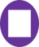              «Οι στρατιώτες του Αλλάχ» (Soldiers of Allah)Ωριαίο ντοκιμαντέρ, παραγωγής Γαλλίας 2016.Οι τρομοκρατικές επιθέσεις στο Παρίσι και στο Βέλγιο δείχνουν και μία άλλη πλευρά: την τρομοκρατία που παίρνει σάρκα και οστά στην πατρίδα. Τι μπορεί να κάνει αυτούς τους Ευρωπαίους να ονειρεύονται τζιχάντ και σφαγές και μέσα στις ίδιες τις πατρίδες τους;Δημοσιογράφοι, που για λόγους ασφαλείας παραμένουν ανώνυμοι, κατάφεραν να διεισδύσουν σε γαλλικό τρομοκρατικό πυρήνα και να γυρίσουν αυτό το μοναδικό ντοκιμαντέρ.Το ντοκιμαντέρ παρουσιάζει πώς οι μαθητευόμενοι τζιχαντιστές με την πλύση εγκεφάλου πείθονται ότι πρέπει να σκοτώσουν όσο το δυνατόν περισσότερους άπιστους, πώς επικοινωνούν με μέλη που βρίσκονται μέσα στη φυλακή αλλά και στη Ράκα της Συρίας, καθώς και πώς σχεδιάζουν να βρουν όπλα για το επόμενο χτύπημα.24:00	ΕΙΔΗΣΕΙΣ – ΑΘΛΗΤΙΚΑ – ΚΑΙΡΟΣ    W00:10	DOC AFTER              ΞΕΝΟ ΝΤΟΚΙΜΑΝΤΕΡ (Ε)    «Σενάρια συνωμοσίας» (Conspiracy)Σειρά ντοκιμαντέρ δώδεκα (12) ωριαίων επεισοδίων, παραγωγής Αγγλίας 2015.  Επεισόδιο 12ο:«Pearl Harbour cover up»ΝΥΧΤΕΡΙΝΕΣ ΕΠΑΝΑΛΗΨΕΙΣ:01.00  ΣΤΑΣΗ ΕΡΤ (Ε) ημέρας   W02:20  Η ΖΩΗ ΜΟΥ Η ΥΓΕΙΑ ΜΟΥ (Ε) ημέρας  W03.00  ΑΙΘΟΥΣΑ ΣΥΝΤΑΞΗΣ (Ε) ημέρας   W04.20  ΞΕΝΟ ΝΤΟΚΙΜΑΝΤΕΡ «THE FOΟD FILES» (E) ημέρας  04.50  ΞΕΝΟ ΝΤΟΚΙΜΑΝΤΕΡ «DISCOVERY ATLAS» (E) ημέρας  05:45  ΣΑΝ ΣΗΜΕΡΑ ΤΟΝ 20ό ΑΙΩΝΑ  (E) ημέρας  WΤΕΤΑΡΤΗ,  12/7/201706:00   ΠΡΩΤΟ ΔΕΛΤΙΟ ΕΙΔΗΣΕΩΝ  W  07:00   ΚΑΛΟΚΑΙΡΙΝΗ ΕΝΗΜΕΡΩΣΗ  W	 Ενημερωτική εκπομπή με τον Βασίλη Βασιλόπουλο και την Μαριλένα Κατσίμη07:45    ΔΕΛΤΙΟ EURONEWS    W08:00   ΚΑΛΟΚΑΙΡΙΝΗ ΕΝΗΜΕΡΩΣΗ  - ΣΥΝΕΧΕΙΑ   WΣΗΜΕΙΩΣΗ: Στις 10:00 μεταδίδεται 3λεπτο ΔΕΛΤΙΟ ΕΙΔΗΣΕΩΝ10:00	ΔΕΚΑ ΣΤΗΝ ΕΝΗΜΕΡΩΣΗ  W 	Ενημερωτική εκπομπή με τον Χρήστο Παγώνη και την Μάριον Μιχελιδάκη 12:00  ΕΡΤ ΕΙΔΗΣΕΙΣ – ΕΡΤ ΑΘΛΗΤΙΚΑ – ΕΡΤ ΚΑΙΡΟΣ  W12:30	ΞΕΝΟ ΝΤΟΚΙΜΑΝΤΕΡ (E)   «Φάκελος: Διατροφή» (The Food Files) – Α΄ κύκλοςΣειρά ντοκιμαντέρ 27 ημίωρων επεισοδίων, παραγωγής Αγγλίας 2012 - 2015. Επεισόδιο 8ο: «Χώρα προέλευσης» (Country of Origin)Καταναλώνουμε τρόφιμα από όλο τον κόσμο, αλλά χωρίς σήμανση χώρας προέλευσης  δεν γνωρίζουμε πάντα τις συνθήκες καλλιέργειάς τους ή συσκευασίας τους ή πόσο ασφαλή είναι. Με τεράστιες ποσότητες εισαγόμενων προϊόντων να περνούν τα σύνορα των χωρών, ποιος ελέγχει την ποιότητα και τις πρόσθετες ουσίες  πριν τα τρόφιμα φτάσουν στο τραπέζι μας; 13:00	ΞΕΝΟ ΝΤΟΚΙΜΑΝΤΕΡ (E)                «Σύμπαν:αρχαία μυστήρια»  (The universe : ancient mysteries solved) Β΄ κύκλοςΣειρά ντοκιμαντέρ ιστορικού επιστημονικού περιεχομένου, παραγωγής ΗΠΑ (History Channel), 2015 – 2016.             Επεισόδιο 4ο: «Omens and Doom»14:00	ΞΕΝΟ ΝΤΟΚΙΜΑΝΤΕΡ (E)     «Γωνιές και άνθρωποι του πλανήτη»  (Discovery atlas)Σειρά ντοκιμαντέρ ταξιδιωτικού περιεχομένου, παραγωγής ΗΠΑ (Discovery Channel), 2006 – 2008. Επεισόδιο 9ο: «Γαλλία»15:00	ΕΡΤ ΕΙΔΗΣΕΙΣ   WΕΡΤ  ΑΘΛΗΤΙΚΑ/ ΕΡΤ ΚΑΙΡΟΣ/  Δελτίο για ΠρόσφυγεςΤΕΤΑΡΤΗ,  12/7/2017 - ΣΥΝΕΧΕΙΑ16:00	ΣΤΑΣΗ ΕΡΤ     WΚαθημερινή πολιτιστική εκπομπή με τον Ανδρέα Ροδίτη και τη Σόνια Φίλη 17:30	Η ΖΩΗ ΜΟΥ, Η ΥΓΕΙΑ ΜΟΥ (E)   W	     Με τον Μιχάλη Κεφαλογιάννη«Ιατρικό λάθος ή ιατρική αμέλεια;»Ποιά είναι τα όρια του ιατρικού λάθους και τί θα πρέπει να γνωρίζουμε όλοι πριν συμφωνήσουμε οτιδήποτε με τον γιατρό μας.18:00	ΕΡΤ ΕΙΔΗΣΕΙΣ  WΕΡΤ  ΑΘΛΗΤΙΚΑ/ ΕΡΤ ΚΑΙΡΟΣ 18:20	ΣΑΝ ΣΗΜΕΡΑ ΤΟΝ 20ό ΑΙΩΝΑ (Ε)  W                18:40	ΠΑΡΑΣΚΗΝΙΟ (Ε)    W	     «Η ΙΕΡΟΤΗΤΑ ΤΟΥ ΑΡΧΑΙΟΥ ΘΕΑΤΡΟΥ ΤΗΣ ΕΠΙΔΑΥΡΟΥ: ΤΟ ΚΟΙΝΟ ΚΑΙ ΟΙ ΑΝΤΙΔΡΑΣΕΙΣ ΤΟΥ»  Α΄ ΜΕΡΟΣΤα τελευταία δύο χρόνια το  Θέατρο της Επιδαύρου συγκλονίστηκε απο θυελλώδεις αντιδράσεις κοινού και κριτικών σε δυο παραστάσεις Αρχαίου Δράματος απο ξένους σκηνοθέτες και έλληνες ηθοποιούς. Η Μήδεια σε σκηνοθεσία Ανατόλι Βασίλιεφ το καλοκαίρι του 2008 και οι Πέρσες σε σκηνοθεσία Ντίμιτερ Γκότσεφ το καλοκαίρι του 2009.Τα όσα έγιναν, προκάλεσαν οξύτατες συζητήσεις και αντιπαραθέσεις θεατρανθρώπων, κριτικών, δημοσιογράφων, διανοουμένων, ιστορικών αλλά και πολιτικών.Μια σειρά από ζητήματα ήρθαν στην επιφάνεια, όπως η ξενοφοβία, η παράδοση, η αίσθηση μοναδικότητας που διακρίνει τους νεοέλληνες, η σύνδεση των κλασικών κειμένων με την Εθνική μας ταυτότητα και την προάσπισή της, η διδασκαλία του λόγου μέσω διερμηνέα από αλλοεθνείς σκηνοθέτες, το ζήτημα της μετάφρασης, το παραδοσιακό απέναντι στο μοντέρνο,  η ιδιαιτερότητα του ποιητικού λόγου, τα όρια στην καλλιτεχνική έκφραση και τελικά αυτή η ίδια η «Ιερότητα» του Θεάτρου στην Επίδαυρο, η ενέργεια του χώρου και η μεταφυσική διάσταση στην προσέγγιση των αρχαίων κειμένων.Στη διπλή αυτή εκπομπή τίθεται μια σειρά απο ερωτήματα-θεματικές, σε μια προσπάθεια όχι να δοθούν εύκολες και προφανείς απαντήσεις, αλλά να προσεγγίσουμε σε όσο το δυνατό μεγαλύτερο βάθος αλλά και νηφαλιότητα, ένα τόσο δύσκολο, όσο και φλέγον, όπως εξελίχθηκε, ζήτημα.Εξασφαλίσθηκε η συμμετοχή στην εκπομπή των δυο σκηνοθετών που σκανδάλισαν μερίδα του κοινού και της κριτικής, του Ανατόλι Βασίλιεφ και του Ντίμιτερ Γκότσεφ, που καταθέτουν μαρτυρίες που σφύζουν απο πάθος, ένταση, αλλά και ρηξικέλευθη διάθεση.Ο Νίκος Καραθάνος, ηθοποιός που συμμετείχε και στις δυο επίμαχες παραστάσεις αλλά και στις Βάκχες του Ματίας Λάγχοφ που είχε προκαλέσει σάλο το 1997, καταθέτει τη μαρτυρία του.Ο Κώστας Γεωργουσόπουλος και ο Γρηγόρης Ιωαννίδης εκφράζουν τις δυο διαφορετικές συνιστώσες αλλά και τις αντίστοιχες γενιές κριτικών και τοποθετούνται με γνώση, πάθος και ακρίβεια.ΤΕΤΑΡΤΗ,  12/7/2017 – ΣΥΝΕΧΕΙΑΗ Λυδία Κονιόρδου, ηθοποιός με τεράστια προϋπηρεσία στο Αρχαίο Δράμα και συγχρόνως πρωταγωνίστρια στην ομώνυμη παράσταση του Βασίλιεφ, μεταφέρει με νηφαλιότητα τις εμπειρίες της, ο Μιχαήλ Μαρμαρινός σχολιάζει με ανατρεπτική διάθεση αλλά και κατασταλλαγμένη γνώση ως άνθρωπος που έχει βγεί έξω από τα σύνορά μας με διάφορες παραστάσεις του, ενώ ο Δημήτρης Μαυρίκιος τοποθετείται με τόλμη πάνω στην προσέγγιση των κειμένων απο αλλοεθενείς σκηνοθέτες και παράλληλα μεταφέρει την εμπειρία του από το πρόσφατο ανέβασμα του «Τερατώδους αριστουργήματος» του Γιάννη Ρίτσου στη Μικρή Επίδαυρο.Τέλος η Αμαλία Μουτούση, μέσα απο το Θέατρο της Επιδαύρου θυμάται την ένταση της συμμετοχής της στους Πέρσες του Γκότσεφ το περασμένο καλοκαίρι και παράλληλα προσεγγίζει με εντυπωσιακή ακρίβεια και βάθος σκέψης το θέμα.Πλουσιότατο οπτικό υλικό απο τις παραστάσεις της Μήδειας και των Περσών, που αναλύονται ως την παραμικρή λεπτομέρεια, συνοδεύουν τη εκπομπή, όπως επίσης και σπανιότατο υλικό απο παραστάσεις και πρόβες του παρελθόντος του Κουν, του Ροντήρη, του Βογιατζή, του Λάγχοφ κ.λ.π.Στην πρώτη εκπομπή στεκόμαστε στο ρόλο του κοινού, τη διαμόρφωσή του, το ρόλο του ως θεματοφύλακα της Εθνικής ταυτότητας, την αντιμετώπιση των ξένων σκηνοθετών, την ιδιαιτερότητα του ποιητικού λόγου και την διαμάχη γύρω απο τους Πέρσες.Σκηνοθεσία – Σενάριο: Ηλίας ΓιαννακάκηςΔιεύθυνση φωτογραφίας: Φάνης Καραγιώργος, Ηλίας ΓιαννακάκηςΜοντάζ: Τάκης Γοργορίνης Παραγωγή: Cinetic, 200919:40	Η ΜΗΧΑΝΗ ΤΟΥ  ΧΡΟΝΟΥ (E)  W     Με τον Χρίστο Βασιλόπουλο     			«Διονύσης Παπαγιανόπουλος»Ο κωμικός που ξεκίνησε από το Διακοφτό  Αχαΐας και παρά τις αντιξοότητες ξεπέρασε όλα τα εμπόδια και κατάκτησε τον κόσμο του θεάματος. Η εκπομπή παρακολουθεί τα πρώτα του βήματα, όταν ανέβαζε θεατρικές παραστάσεις με αυτοσχέδια σκηνικά και πρωταγωνιστές τους συνομηλίκους συγχωριανούς τους.  Οι γονείς του ήταν αντίθετοι στην προοπτική να γίνει θεατρίνος, αλλά η θέληση του ήταν τόσο ισχυρή που τίποτα δεν μπορούσε να του σταθεί εμπόδιο. Ούτε και η  αρχική απόρριψη του από την επιτροπή του Εθνικού Θεάτρου.  Η «Μηχανή του χρόνου» φωτίζει τα δύσκολα χρόνια του πολέμου, όταν ο Παπαγιανόπουλος με το βαθμό του λοχία βρέθηκε στην πρώτη γραμμή του ελληνοϊταλικού πολέμου, αλλά και αργότερα στον αιματηρό εμφύλιο, όπου έζησε όλη τη φρίκη  της αδελφοκτόνας αναμέτρησης.Στα πρώτα του βήματα στον κινηματογράφο καταγράφεται ως ο «κακός», ενώ η μετάβαση του αργότερα σε ρόλους κωμικούς απογειώνει την καριέρα του. Γίνεται ο  κινηματογραφικός πατέρας της Τζένης και της Αλίκης, ο  γκρινιάρης διευθυντής και ο άτολμος σύζυγος.Ο Νιόνιος αλλάζει όνομα, και γίνεται κυρ Γιώργης, όταν ο Δαλιανίδης αποφασίζει να επενδύσει στο μοναδικό του ταλέντο για να κάνει το θρυλικό σήριαλ «Λούνα παρκ». Το κοινό υποδέχεται τον  πιο γλυκό γκρινιάρη της μικρής οθόνης, ενώ ο ίδιος προτιμά τη μοναξιά στην προσωπική του ζωή.  Δεν παντρεύεται ποτέ παρά τις αναρίθμητες κατακτήσεις.  Ο Παπαγιαννόπουλος έμεινε ενεργός στα καλλιτεχνικά δρώμενα μέχρι το τέλος της ζωής του. Έφυγε αιφνιδιαστικά το Πάσχα του 1984 σε ηλικία 72 ετών, αφήνοντας πίσω του περισσότερες από 130 ταινίες. Στην εκπομπή μιλούν οι δημοσιογράφοι: Σταμάτης Φιλιππούλης και Κάρολος Μωραΐτης, οι ηθοποιοί Κώστας Καζάκος, Μέλπω Ζαρόκωστα,  ΤΕΤΑΡΤΗ,  12/7/2017 - ΣΥΝΕΧΕΙΑΆννα Φόνσου, ο σκηνοθέτης Σπύρος Ευαγγελάτος, ο κριτικός θεάτρου Κώστας Γεωργουσόπουλος, ο κριτικός κινηματογράφου Αλέξανδρος Ρωμανός Λιζάρδος και ο ανιψιός του και ηθοποιός Τάκης Βλαστός, ενώ παρουσιάζεται και πλούσιο αρχειακό υλικό από παλαιές συνεντεύξεις του Διονύση Παπαγιαννόπουλου.20:45	Ο  ΚΑΙΡΟΣ  ΣΤΗΝ  ΩΡΑ  ΤΟΥ WΜε τον Σάκη Αρναούτογλου  20:55	ΚΕΝΤΡΙΚΟ ΔΕΛΤΙΟ ΕΙΔΗΣΕΩΝ με το Νίκο Παναγιωτόπουλο   WΑΘΛΗΤΙΚΑ + ΚΑΙΡΟΣ 22:00	ΠΟΛΙΤΙΣΤΙΚΟ ΔΕΛΤΙΟ WΜε την  Ματίνα  Καλτάκη  22:15	ΕΛΛΗΝΙΚΟ ΝΤΟΚΙΜΑΝΤΕΡ ΜΕΓΑΛΟΥ ΜΗΚΟΥΣ     W	Ντοκιμαντέρ, παραγωγής 2015.Σκηνοθεσία-σενάριο-κάμερα-μοντάζ-αφήγηση-παραγωγή:Στρατούλα Θεοδωράτου.Ήxoς: Γιώργος Πόταγας, Χρήστος Παπαδόπουλος.Το Πέραμα, μια «πόλη της ανάγκης», χτισμένη πρόχειρα γύρω από τη Ναυπηγοεπισκευαστική Ζώνη, καταρρέει, καθώς ο πυρήνας της, η ναυπηγοεπισκευή, συρρικνώνεται στην Ελλάδα. Οι κάτοικοι προσπαθούν αιφνιδιασμένοι να κατανοήσουν την παγκοσμιοποιημένη οικονομία, τις συμμαχίες των εφοπλιστών και την πολιτική της Ευρωπαϊκής Ένωσης.Κι ενώ η δίκη για το τελευταίο πολύνεκρο ατύχημα που έγινε στη Ζώνη, μοιάζει να συνεχίζεται ατέρμονα και ανώφελα, ο φασισμός εξαπλώνεται και η αξία της ανθρώπινης ζωής μειώνεται.Πώς επιβιώνεις σε μια περιοχή με 80% ανεργία; Πώς διατηρείς τις αρχές σου; Καζάνια με χημικά, ψηλοί φράκτες, νεκρή γη, γυμνό βουνό.Μια παραθαλάσσια περιοχή χωρίς πρόσβαση στη θάλασσα.Μια χώρα μέσα στη θάλασσα, χωρίς ναυπηγεπισκευαστική βιομηχανία. Πρόκειται για μια αναπόφευκτη πολιτισμική εξέλιξη ή για αναστρέψιμες πολιτικές αποφάσεις;24:00	ΕΙΔΗΣΕΙΣ – ΑΘΛΗΤΙΚΑ – ΚΑΙΡΟΣ    W00:10	DOC AFTER               ΞΕΝΟ ΝΤΟΚΙΜΑΝΤΕΡ (Ε)   «Νέες Εξερευνήσεις»  (Mission exploration: nomad’s land)Ταξιδιωτική  σειρά ντοκιμαντέρ 15 ωριαίων επεισοδίων, παραγωγής Γαλλίας  2009 – 2013.Ο συγγραφέας και εξερευνητής, Κριστόφ Κάζιν ταξιδεύει σε όλο τον κόσμο για ν’ ανακαλύψει τις τελευταίες νομαδικές φυλές και συναντά ανθρώπους που επιθυμούν έναν καλύτερο κόσμο. Ο Κριστόφ ταξιδεύει σε κάθε γωνιά του πλανήτη στα βήματα των νομαδικών λαών. Βιώνει την καθημερινή τους ζωή και ακολουθεί τις εποχικές τους μεταναστεύσεις, ενώ προσπαθεί να κατανοήσει την κουλτούρα τους συμμετέχοντας στις δραστηριότητές τους. Στην πορεία του, συναντά σύγχρονες «νομάδες», όπως οδηγούς φορτηγών για μακρινές διαδρομές και λαθρέμπορους. «Ινδία» ΤΕΤΑΡΤΗ,  12/7/2017 - ΣΥΝΕΧΕΙΑΝΥΧΤΕΡΙΝΕΣ ΕΠΑΝΑΛΗΨΕΙΣ:01.10  ΣΤΑΣΗ ΕΡΤ (Ε) ημέρας   W02.40  Η ΖΩΗ ΜΟΥ Η ΥΓΕΙΑ ΜΟΥ (Ε) ημέρας  W03.15  ΑΙΘΟΥΣΑ ΣΥΝΤΑΞΗΣ (Ε) ημέρας   W04.40  ΞΕΝΟ ΝΤΟΚΙΜΑΝΤΕΡ «DISCOVERY ATLAS» (E) ημέρας  05.40  ΣΑΝ ΣΗΜΕΡΑ ΤΟΝ 20ό ΑΙΩΝΑ  (E) ημέρας  WΠΕΜΠΤΗ,  13/7/201706:00  ΠΡΩΤΟ ΔΕΛΤΙΟ ΕΙΔΗΣΕΩΝ   W  07:00   ΚΑΛΟΚΑΙΡΙΝΗ ΕΝΗΜΕΡΩΣΗ   W	 Ενημερωτική εκπομπή με τον Βασίλη Βασιλόπουλο και την Μαριλένα Κατσίμη07:45    ΔΕΛΤΙΟ EURONEWS   W08:00   ΚΑΛΟΚΑΙΡΙΝΗ ΕΝΗΜΕΡΩΣΗ  - ΣΥΝΕΧΕΙΑ   WΣΗΜΕΙΩΣΗ: Στις 10:00 μεταδίδεται 3λεπτο ΔΕΛΤΙΟ ΕΙΔΗΣΕΩΝ10:00	ΔΕΚΑ ΣΤΗΝ ΕΝΗΜΕΡΩΣΗ  W	Ενημερωτική εκπομπή με τον Χρήστο Παγώνη και την Μάριον Μιχελιδάκη12:00  ΕΡΤ ΕΙΔΗΣΕΙΣ – ΕΡΤ ΑΘΛΗΤΙΚΑ – ΕΡΤ ΚΑΙΡΟΣ  W12:30	ΞΕΝΟ ΝΤΟΚΙΜΑΝΤΕΡ (E)  «Φάκελος: Διατροφή» (The Food Files) – Α΄ κύκλοςΣειρά ντοκιμαντέρ 27 ημίωρων επεισοδίων, παραγωγής Αγγλίας 2012 - 2015. Επεισόδιο 9ο: «Ξηροί καρποί» (Nuts)Από το κοτόπουλο με κάσιους μέχρι τις σάλτσες σατάι (ασιατικές σάλτσες με φιστίκια), δεν μπορούμε να ξεφύγουμε από τους ξηρούς καρπούς. Σε γενικές γραμμές οι ξηροί καρποί είναι πολύ θρεπτικοί.  Η υψηλή περιεκτικότητάς τους, όμως, σε λιπαρά ίσως μας κάνει κακό στην υγεία. Πόσο ασφαλείς  είμαστε, λοιπόν, με την κατανάλωσή τους.13:00	ΞΕΝΟ ΝΤΟΚΙΜΑΝΤΕΡ (E)               «Σύμπαν:αρχαία μυστήρια»  (The universe : ancient mysteries solved) Β΄ κύκλοςΣειρά ντοκιμαντέρ ιστορικού επιστημονικού περιεχομένου, παραγωγής ΗΠΑ (History Channel), 2015 – 2016.             Επεισόδιο 5ο:«Predicting the future»14:00	ΞΕΝΟ ΝΤΟΚΙΜΑΝΤΕΡ (E)     «Γωνιές και άνθρωποι του πλανήτη»  (Discovery atlas)Σειρά ντοκιμαντέρ ταξιδιωτικού περιεχομένου, παραγωγής ΗΠΑ (Discovery Channel), 2006 – 2008. Επεισόδιο 10ο:«Ιαπωνία»15:00	ΕΡΤ ΕΙΔΗΣΕΙΣ   WΕΡΤ  ΑΘΛΗΤΙΚΑ/ ΕΡΤ ΚΑΙΡΟΣ/ Δελτίο για ΠρόσφυγεςΠΕΜΠΤΗ,  13/7/2017 - ΣΥΝΕΧΕΙΑ16:00	ΣΤΑΣΗ ΕΡΤ     WΚαθημερινή πολιτιστική εκπομπή με τον Ανδρέα Ροδίτη και τη Σόνια Φίλη 17:30	Η ΖΩΗ ΜΟΥ,  Η ΥΓΕΙΑ ΜΟΥ (E)   W	     Με τον Μιχάλη Κεφαλογιάννη«Γίνε προστάτης του προστάτη σου»18:00	ΕΡΤ ΕΙΔΗΣΕΙΣ   WΕΡΤ  ΑΘΛΗΤΙΚΑ/ ΕΡΤ ΚΑΙΡΟΣ / Δελτίο στη Νοηματική 18:20	ΣΑΝ ΣΗΜΕΡΑ ΤΟΝ 20ό ΑΙΩΝΑ (Ε)  W                18:40	ΠΑΡΑΣΚΗΝΙΟ (Ε)    W	     «Η ΙΕΡΟΤΗΤΑ ΤΟΥ ΑΡΧΑΙΟΥ ΘΕΑΤΡΟΥ ΤΗΣ ΕΠΙΔΑΥΡΟΥ: Η ΠΡΟΣΕΓΓΙΣΗΣ ΤΩΝ ΚΛΑΣΣΙΚΩΝ  ΚΕΙΜΕΝΩΝ»  Β΄ ΜΕΡΟΣΣτη δεύτερη εκπομπή άξονας είναι τα κλασικά κείμενα, ο αρχαίος λόγος, ο σεβασμός στην παράδοση σε αντιδιαστολή προς το νεοτερισμό, η επέμβαση στα κείμενα, η μετάφραση, τα όρια στην καλλιτεχνική έκφραση αλλά και η μεταφυσική διάσταση της τραγωδίας.Σκηνοθεσία – Σενάριο: Ηλίας ΓιαννακάκηςΔιεύθυνση φωτογραφίας: Φάνης Καραγιώργος, Ηλίας ΓιαννακάκηςΜοντάζ: Τάκης Γοργορίνης Παραγωγή: Cinetic, 200919:40	Η ΜΗΧΑΝΗ ΤΟΥ  ΧΡΟΝΟΥ (E)  W     Με τον Χρίστο Βασιλόπουλο     			«Μανώλης Χιώτης: ο σολίστας που φοβήθηκε ο Jimmy Hendrix»Η «Μηχανή του χρόνου» παρουσιάζει ένα μοναδικό ντοκουμέντο για τον Μανώλη Χιώτη, τον βιρτουόζο του μπουζουκιού, τον μουσικό που άλλαξε τον τρόπο που ακούμε τη λαϊκή μουσική. Ο Μανώλης Χιώτης πρόσθεσε την τέταρτη διπλή χορδή, «έβαλε στην πρίζα» το λαϊκό όργανο και απέκτησε ηλεκτρικό ήχο. Η εκπομπή παρουσιάζει τη σύγκρουση με το κατεστημένο του ρεμπέτικου και τη «νομιμοποίηση» του λαϊκού οργάνου.Όπως έλεγε χαρακτηριστικά ο Μανώλης Χιώτης: «Δεν υπάρχουν μπουζουξήδες, αλλά μπουζουκιστές». Η μεγάλη ομολογία του Jimmy Hendrix: «ο Χιώτης είναι ο μεγαλύτερος σολίστας» υπήρξε μύθος ή πραγματικότητα; Η μαρτυρία που επιβεβαιώνει το θαυμασμό του κορυφαίου κιθαρίστα της ροκ για τον Έλληνα μουσικό.Επίσης, θα παρακολουθήσουμε στη «Μηχανή του χρόνου» το άγνωστο παρασκήνιο στον Λευκό Οίκο όταν ο Έλληνας βιρτουόζος έπαιξε για τα γενέθλια του Αμερικανού προέδρου Τζονσον, καθώς και τη μνημειώδη συναυλία Θεοδωράκη-Χατζιδάκι το 1961 στο θέατρο «Κεντρικόν» με σολίστα τον Μανώλη Χιώτη.Σκηνοθεσία: Γιώργος ΝταούληςΑρχισυντάκτης: Δημήτρης ΠετρόπουλοςΠΕΜΠΤΗ,  13/7/2017 – ΣΥΝΕΧΕΙΑ20:45	Ο  ΚΑΙΡΟΣ  ΣΤΗΝ  ΩΡΑ  ΤΟΥ WΜε τον Σάκη Αρναούτογλου  20:55	ΚΕΝΤΡΙΚΟ ΔΕΛΤΙΟ ΕΙΔΗΣΕΩΝ με το Νίκο Παναγιωτόπουλο   WΑΘΛΗΤΙΚΑ + ΚΑΙΡΟΣ22:15 	ΞΕΝΗ ΣΕΙΡΑ (Ε)    «Το πατρικό μου»  {My Father’s House / Aitaren Etxea}Δραματική – πολιτική σειρά δεκαπέντε (15) ωριαίων επεισοδίων, βασκικής παραγωγής 2015.    	Σκηνοθεσία: Jabi Elortegi Παίζουν:  Loreto Mauleón, Nagore Aranburu, Josean Bengoetxea, Anartz Zuazua,  Iñaki BeraetxeΕπεισόδιο 7ο. Η Πιλάρ περιποιείται το Χοσέ Ραμόν με μεγάλη αφοσίωση και το γεγονός ότι ήταν ο άντρας που θα παντρευόταν πριν αυτός φύγει κυνηγημένος από το καθεστώς, προκαλεί ερωτηματικά σε όλους αλλά και στην ίδια για τα αισθήματά της για τον άντρα της, το Χουάν.Η ομάδα της αντίστασης με αρχηγό τον Τόμας ετοιμάζει χτύπημα στη σιδηροδρομική γραμμή. Κάποιος όμως τους προδίδει, πιστεύουν πως είναι ο Μανού και ετοιμάζονται να τον σκοτώσουν, όμως αποκαλύπτεται ότι αυτό που έκρυβε ο Μανού ήταν η ομοφυλοφιλία του. Ο Αλμπέρτο φλερτάρει την Ιρένε, η οποία όμως έχει μάτια μόνο για το Μάρτιν. Ο Λούις πηγαίνει να βρει το Χαβιέ και του δίνει τα λεφτά για τη δεξίωση που είχαν κάνει στο ξενοδοχείο για το Φράνκο, αλλά ταυτόχρονα του ξεκαθαρίζει ότι πρέπει να δοθεί οριστικό τέλος στη σχέση  των δύο νέων. Πολύ ανήσυχος για τον κίνδυνο που απειλεί την οικογένειά τους, ο Χαβιέ μιλά στο Μάρτιν.23:15	ΞΕΝΟ ΝΤΟΚΙΜΑΝΤΕΡ (E)   «Καθωσπρέπει μαφιόζοι»  (White collar gangsters )Σειρά ντοκιμαντέρ παραγωγής Γαλλίας, στην οποία παρουσιάζονται ιστορίες απατεώνων που ξεγέλασαν το σύστημα. Τζόρνταν Μπέλφορτ, Βόλφγκανγκ Μπελτράκι, Αριάν Ρόσκαμ, Κιμ Ντότκομ, ονόματα οικεία που έχουν κάτι κοινό. Όλοι έχουν γίνει πρωτοσέλιδο επειδή στράφηκαν στο έγκλημα. Αυτοί οι άνθρωποι είναι εξαιρετικά ταλαντούχοι, αλλά έχουν τεράστιο «εγώ» και έχουν εξαπατήσει εκατομμύρια θυμάτων, φλερτάροντας με τα όρια του νόμου για να δημιουργήσουν τις αυτοκρατορίες τους.Στη σειρά αυτή ανακαλύπτουμε τις απίστευτες ιστορίες εγκληματιών της επόμενης γενιάς. Μέσα από στιγμιότυπα ιδιωτικών αρχείων, μαρτυρίες ανθρώπων που βρίσκονται κοντά τους, μυστικών πρακτόρων, θυμάτων, δικαστών αλλά και ακόμη των ίδιων των εγκληματιών, παρακολουθούμε την ασυνήθιστη εγκληματική σταδιοδρομία αυτών των ιδιοφυιών απατεώνων, των οποίων η πραγματικότητα ξεπερνά τη φαντασία. Επεισόδιο 1ο: «Τζόρνταν Μπέλφορτ, ο λύκος της Γουόλ Στριτ» (Jordan Belfort, The Wolf of Wall Street)ΠΕΜΠΤΗ,  13/7/2017- ΣΥΝΕΧΕΙΑ00:15 	ΕΙΔΗΣΕΙΣ – ΑΘΛΗΤΙΚΑ – ΚΑΙΡΟΣ    W00:25	DOC AFTER              ΞΕΝΟ ΝΤΟΚΙΜΑΝΤΕΡ (Ε)   «Νέες Εξερευνήσεις»  (Mission exploration: nomad’s land)Ταξιδιωτική  σειρά ντοκιμαντέρ 15 ωριαίων επεισοδίων, παραγωγής Γαλλίας  2009 – 2013.«Μεξικό» ΝΥΧΤΕΡΙΝΕΣ ΕΠΑΝΑΛΗΨΕΙΣ:01.20  ΣΤΑΣΗ ΕΡΤ (Ε) ημέρας   W02:45  Η ΖΩΗ ΜΟΥ Η ΥΓΕΙΑ ΜΟΥ (Ε) ημέρας  W03.20  ΑΙΘΟΥΣΑ ΣΥΝΤΑΞΗΣ (Ε) ημέρας   W04.45  ΞΕΝΟ ΝΤΟΚΙΜΑΝΤΕΡ «DISCOVERY ATLAS» (E) ημέρας  05.45  ΣΑΝ ΣΗΜΕΡΑ ΤΟΝ 20ό ΑΙΩΝΑ (Ε) WΠΑΡΑΣΚΕΥΗ,  14/7/2017 06:00   ΠΡΩΤΟ ΔΕΛΤΙΟ ΕΙΔΗΣΕΩΝ   W  07:00   ΚΑΛΟΚΑΙΡΙΝΗ ΕΝΗΜΕΡΩΣΗ   W	Ενημερωτική εκπομπή με τον Βασίλη Βασιλόπουλο και την Μαριλένα Κατσίμη07:45    ΔΕΛΤΙΟ EURONEWS   W08:00   ΚΑΛΟΚΑΙΡΙΝΗ ΕΝΗΜΕΡΩΣΗ  - ΣΥΝΕΧΕΙΑ   WΣΗΜΕΙΩΣΗ: Στις 10:00  μεταδίδεται 3λεπτο ΔΕΛΤΙΟ ΕΙΔΗΣΕΩΝ10:00	ΔΕΚΑ ΣΤΗΝ ΕΝΗΜΕΡΩΣΗ  W	Ενημερωτική εκπομπή με τον Χρήστο Παγώνη και την Μάριον Μιχελιδάκη12:00  ΕΡΤ ΕΙΔΗΣΕΙΣ – ΕΡΤ ΑΘΛΗΤΙΚΑ – ΕΡΤ ΚΑΙΡΟΣ  W12:30	ΞΕΝΟ ΝΤΟΚΙΜΑΝΤΕΡ (E)  «Φάκελος: Διατροφή» (The Food Files) – Α΄ κύκλοςΣειρά ντοκιμαντέρ 27 ημίωρων επεισοδίων, παραγωγής Αγγλίας 2012 - 2015. Επεισόδιο 10ο: «Ψάρια»  (Fish)Τα ψάρια είναι η καλύτερη πηγή ωμέγα 3 λιπαρών οξέων τα οποία βελτιώνουν την εγκεφαλική λειτουργία, μειώνουν την αρτηριακή πίεση και ακόμη μετριάζουν τα συμπτώματα της κατάθλιψης και του άγχους. Δοκιμάζουμε τα οφέλη των Ωμέγα-3 σε μια ομάδα τολμηρών οδηγών ταξί στη Σιγκαπούρη αναζητώντας να ανακαλύψουμε κατά πόσο  τα μύδια αυξάνουν τη δύναμη του εγκεφάλου και εάν τα στρείδια είναι πραγματικά ένα αφροδισιακό. 13:00	ΞΕΝΟ ΝΤΟΚΙΜΑΝΤΕΡ (E)                «Σύμπαν:αρχαία μυστήρια»  (The universe : ancient mysteries solved) Β΄ κύκλοςΣειρά ντοκιμαντέρ ιστορικού επιστημονικού περιεχομένου, παραγωγής ΗΠΑ (History Channel), 2015 – 2016.             Επεισόδιο 6ο: «Roman Engineering»14:00	ΞΕΝΟ ΝΤΟΚΙΜΑΝΤΕΡ (E)     «Γωνιές και άνθρωποι του πλανήτη»  (Discovery atlas)Σειρά ντοκιμαντέρ ταξιδιωτικού περιεχομένου, παραγωγής ΗΠΑ (Discovery Channel), 2006 – 2008.  	Επεισόδιο 11ο: «Αίγυπτος»ΠΑΡΑΣΚΕΥΗ,  14/7/2017 - ΣΥΝΕΧΕΙΑ15:00	ΕΡΤ ΕΙΔΗΣΕΙΣ   WΕΡΤ  ΑΘΛΗΤΙΚΑ/ ΕΡΤ ΚΑΙΡΟΣ/ Δελτίο για Πρόσφυγες16:00	ΣΤΑΣΗ ΕΡΤ     WΚαθημερινή πολιτιστική εκπομπή με τον Ανδρέα Ροδίτη και τη Σόνια Φίλη17:30	Η ΖΩΗ ΜΟΥ,  Η ΥΓΕΙΑ ΜΟΥ (E)   W	     Με τον Μιχάλη Κεφαλογιάννη«Γονείς - παιδιά, μια δύσκολη σχέση»18:00	ΕΡΤ ΕΙΔΗΣΕΙΣ   WΕΡΤ  ΑΘΛΗΤΙΚΑ/ ΕΡΤ ΚΑΙΡΟΣ / Δελτίο στη Νοηματική 18:20	ΣΑΝ ΣΗΜΕΡΑ ΤΟΝ 20ό ΑΙΩΝΑ (Ε)  W                18:40	ΠΑΡΑΣΚΗΝΙΟ (Ε)    W	              «Σάκης Παπαδημητρίου»  Η αναπνοή του Αυτοσχεδιαστή1979. Στους πρόποδες της Ακρόπολης, στο μοναδικό τζαζ κλαμπ της χώρας, ο Σάκης Παπαδημητρίου στο πιάνο και ο Φλώρος Φλωρίδης στα σαξόφωνα, υπογράφουν τη γενέθλια πράξη της σύγχρονης ελληνικής τζαζ.  «Αυτοσχεδιάζοντας στου Μπαράκου» ο τίτλος. Ο Σάκης Παπαδημητρίου, πολυσχιδής προσωπικότητα, συγγραφέας που ξεκίνησε και υπήρξε για χρόνια μέλος της ομάδα της «Διαγωνίου» στη Θεσσαλονίκη, άνθρωπος της τζαζ με διάφορες ιδιότητες –αρθρογράφος σε περιοδικά, συνδιοργανωτής φεστιβάλ,  ραδιοφωνικός παραγωγός με συνεχή 35ετή παρουσία στο κρατικό ραδιόφωνο- μα πάνω απ’ όλα αυτοσχεδιαστής, βιογραφείται στο «Παρασκήνιο». Ο Σάκης Παπαδημητρίου ξεκίνησε με πεζογραφήματα, μελέτες για τη μουσική και ως πιανίστας και συνθέτης με μικρά συγκροτήματα τζαζ, στη δεκαετία του ΄60. Συνέχισε με μουσική σε θεατρικές παραστάσεις και πολυσύνθετες εκδηλώσεις, όπου η μουσική συνδυάζεται με λογοτεχνικά κείμενα, κινηματογράφο, ζωγραφική και χορό. Παράλληλα συνέχισε τις εμφανίσεις σόλο πιάνο ή με διάφορα σχήματα σε πολλά φεστιβάλ του εξωτερικού.Από το 1989 ασχολείται με τη σχέση βωβού κινηματογράφου και μουσικής, επί σκηνής έχοντας επενδύσει μουσικά πάνω από 20 ταινίες.Με τη Γεωργία Συλλαίου, από το 1995, έχουν παρουσιάσει κύκλους τραγουδιών καθώς και παραστάσεις με άξονα το βωβό κινηματογράφο και τα πρωτοποριακά κινήματα της δεκαετίας του ΄20. Μέχρι τώρα έχουν εκδοθεί δεκαοκτώ βιβλία και δεκαέξι προσωπικοί του δίσκοι.Στο «Παρασκήνιο» τον παρακολουθούμε να αναλύει τη σχέση του με το πιάνο,  να συζητάει με τον Άρη Γεωργίου, αρχιτέκτονα και φωτογράφο, για τα χρόνια της «Διαγωνίου» και τον Ντίνο Χριστιανόπουλο, μέντορα και των δύο, για τη λογοτεχνία, τη τζαζ και τον αυτοσχεδιασμό, και παρακολουθούμε την 30ετή  πορεία του μέσα από αρχειακό υλικό. Σκηνοθεσία – σενάριο: Σπύρος ΤσιφτήςΔιεύθυνση φωτογραφίας: Γαβριήλ ΨαλτάκηςΗχοληψία: Στέλιος ΝτάραςΠΑΡΑΣΚΕΥΗ,  14/7/2017 - ΣΥΝΕΧΕΙΑ19:40	Η ΜΗΧΑΝΗ ΤΟΥ  ΧΡΟΝΟΥ (E)  W     Με τον Χρίστο Βασιλόπουλο     			«Η αρχή του τουρισμού στην Ελλάδα - Κέρκυρα»Η «Μηχανή του χρόνου» ερευνά τα πρώτα βήματα του ελληνικού τουρισμού μέσα από την περίπτωση της Κέρκυρας και την απόπειρα δημιουργίας τουριστικής βιομηχανίας στην Ελλάδα. Η εκπομπή ακολουθεί τους πρώτους λόρδους επισκέπτες και τα εντατικά μαθήματα κανόνων καλής συμπεριφοράς στους πρώτους ξενοδοχοϋπαλλήλους. Αναφορά γίνεται στην επίσκεψη του αυτοκράτορα Χαϊλέ Σελασιέ το 1955 καθώς και την επίσκεψη του στρατάρχη Τίτο της Γιουγκοσλαβίας το 1956. Φυσικά δεν περνάει απαρατήρητο από την εκπομπή και το Αχίλλειο, το πρώτο καζίνο στην Ελλάδα, που έγινε μήλο της έριδος για τον Αριστοτέλη Ωνάση και τον Σταύρο Νιάρχο. Κατά την διάρκεια της εκπομπής προβάλλεται σπάνιο φιλμ του 1956, από το κλαμπ των Γάλλων, όπου παρακολουθούμε πώς διασκέδαζαν οι πρώτοι οργανωμένοι τουρίστες.20:45	Ο  ΚΑΙΡΟΣ  ΣΤΗΝ  ΩΡΑ  ΤΟΥ WΜε τον Σάκη Αρναούτογλου  20:55	ΚΕΝΤΡΙΚΟ ΔΕΛΤΙΟ ΕΙΔΗΣΕΩΝ με το Νίκο Παναγιωτόπουλο   WΑΘΛΗΤΙΚΑ + ΚΑΙΡΟΣ22:00	ΠΟΛΙΤΙΣΤΙΚΟ ΔΕΛΤΙΟ  WΜε τη Ματίνα Καλτάκη  22:15 	ΞΕΝΗ ΣΕΙΡΑ (Ε)    «Το πατρικό μου»  {My Father’s House / Aitaren Etxea}Δραματική – πολιτική σειρά δεκαπέντε (15) ωριαίων επεισοδίων, βασκικής παραγωγής 2015.Επεισόδιο 8ο. Μία φίλη του Χαβιέ ζητά τη βοήθεια του. Ο γιος της, τον οποίο κρύβει σε ένα δωματιάκι από το τέλος του πολέμου είναι άρρωστος και χρειάζεται χειρουργείο. Ο Χαβιέ αποφασίζει να τον βγάλει από τη χώρα, χρησιμοποιώντας τα διαβατήρια που είχε μαζί του ο Χοσέ Ραμόν.Στο μεταξύ στο χωριό θα γίνει χορός, μετά από πολλά χρόνια. Με τη βοήθεια της φίλης της η Ιρένε καταφέρνει να συναντηθεί με το Μάρτιν στο άδειο ξενοδοχείο, γιατί όλοι έχουν πάει στο χορό. Πολύ ευτυχισμένοι που είναι μαζί, κάνουν έρωτα και όνειρα για το μέλλον.Ο Χοσέ Ραμόν αγωνιά για τον πατέρα του που προσπαθεί να φυγαδεύσει το γιο της φίλης του μέσα στη νύχτα και ενώ ο Χαβιέ επιστρέφει σώος, ένα κοριτσάκι που είναι μαζί με τον πατέρα της, έναν αστυνομικό, βρίσκει το διαβατήριο του Χοσέ Ραμόν.ΠΑΡΑΣΚΕΥΗ,  14/7/2017 – ΣΥΝΕΧΕΙΑ23:15	ΞΕΝΟ ΝΤΟΚΙΜΑΝΤΕΡ (E)    Καθωσπρέπει μαφιόζοι»  (White collar gangsters )Σειρά ντοκιμαντέρ παραγωγής Γαλλίας, στην οποία παρουσιάζονται ιστορίες απατεώνων που ξεγέλασαν το σύστημα. Επεισόδιο 2ο: «Βόλφγκανγκ Μπελτράκι, ο βασιλιάς της πλαστογραφίας» (Wolfgang Beltracchi, The Prince of Forgers)00:15	ΕΙΔΗΣΕΙΣ – ΑΘΛΗΤΙΚΑ – ΚΑΙΡΟΣ    W00:25	DOC AFTER              ΞΕΝΟ ΝΤΟΚΙΜΑΝΤΕΡ (Ε)     «Επικίνδυνες πόλεις»  (Dangerous cities)Σειρά ντοκιμαντέρ οκτώ ωριαίων επεισοδίων, παραγωγής Γαλλίας 2014.Μια συναρπαστική και συνάμα τρομακτική ματιά στα πιο επικίνδυνα μέρη για να ζεις. Το ντοκιμαντέρ ταξιδεύει στις διασημότερες πόλεις στον πλανήτη και συναντά κοινούς ανθρώπους που δίνουν καθημερινά τους αγώνες τους. Όμως, μέσα σε όλο αυτό το χάος, υπάρχει συχνά μια αχτίδα ελπίδας για εκείνους τους λίγους που συνεχίζουν να αγαπούν τις πόλεις τους και με γενναιότητα προσπαθούν να τις σώσουν. «LAGOS»  ΝΥΧΤΕΡΙΝΕΣ ΕΠΑΝΑΛΗΨΕΙΣ:01.20  ΣΤΑΣΗ ΕΡΤ (Ε) ημέρας   W02.45  Η ΖΩΗ ΜΟΥ Η ΥΓΕΙΑ ΜΟΥ (Ε) ημέρας  W03.20 ΑΙΘΟΥΣΑ ΣΥΝΤΑΞΗΣ (Ε) ημέρας  W04.45  ΞΕΝΟ ΝΤΟΚΙΜΑΝΤΕΡ «DISCOVERY ATLAS» (E) ημέρας 05.45  Η ΜΗΧΑΝΗ ΤΟΥ ΧΡΟΝΟΥ (E) ημέρας W06.45  ΣΑΝ ΣΗΜΕΡΑ ΤΟΝ 20ό ΑΙΩΝΑ (Ε)  W